项目编号：采购计划-[2024]-00004号-0001            吉林省磐石市耕地土壤重金属污染成因排查项目招 标 文 件（公开招标）采购人：磐石市农业农村局（本级）采购代理机构：中吉国际项目管理有限公司日期：2024年1月目 录第一章  招标公告	2第二章  供应商须知	6第三章  评标方法	32第四章  服务需求	53第五章  合同格式	54第六章  投标文件格式	62第一章  招标公告吉林省磐石市耕地土壤重金属污染成因排查项目招标公告一、项目基本情况1.项目编号：采购计划-[2024]-00004号-0001；2.项目名称：吉林省磐石市耕地土壤重金属污染成因排查项目；3.采购方式：公开招标；4.预算金额：3,943,700.00元；5.资金来源：财政资金；6.服务需求：以土壤涉及重金属污染成因排查分析为重点，在磐石市开展调查工作，提交成因排查、分析报告以及相关图件；7.质量标准：符合采购内容要求及国家相关行业规定合格标准；8.服务期限：以合同约定日期为准；9.服务地点：磐石市；10.合同履行期限：自合同签订之日起至合同履行完毕；11.资格审查方式：资格后审；12.本项目不接受联合体。二、申请人的资格要求1、满足《中华人民共和国政府采购法》第二十二条规定：(1)具有独立承担民事责任的能力；(2)具有良好的商业信誉和健全的财务会计制度；(3)具有履行合同所必需的设备和专业技术能力；(4)有依法缴纳税收和社会保障资金的良好记录；(5)参加政府采购活动前三年内，在经营活动中没有重大违法记录；(6)法律、行政法规规定的其他条件。2、落实政府采购政策需满足的资格要求：本项目专门面向中小企业，本次招标活动对于满足国家采购政策要求的供应商按照相关规定的扶持政策执行，具体详见招标文件。3、本项目的特定资格要求：（1）具有独立法人资格并持有有效的营业执照，能够组织开展布点方案编制、样品采集、检测及绘制相关图件等工作；（2）具有吉林省市场监督管理厅质量技术监督部门颁发的《检验检测机构资质认定证书》，且具备在吉林省内开展检测工作的能力；（3）业绩要求2018年以来投标人承担过至少1个（农用地调查、工业用地调查、地下水调查、地质勘查等）类似性质、规模和复杂性的工程，提供中标通知书或合同；（4）项目负责人需要具有环境或地质类专业高工级及以上职称，且保证至少5年以上从事相关领域工作经验。项目负责人一经确认，未经招标人书面同意，不得更换项目负责人；（5）在“信用中国”网站列入失信执行人、重大税收违法案件当事人名单、政府采购严重违法失信名单，在中国政府采购网列入政府采购严重违法失信行为记录名单不得参加投标；（6）投标人须在中国裁判文书网自行查询本公司行贿犯罪记录，并将查询结果复印件附入投标文件中；（7）具备履行合同所必需的设备和专业技术能力的证明材料；（8）投标人应为未被政府列入取消投标资格期限内的单位，应提供参加政府采购活动前3年内在经营活动中没有重大违法记录的书面声明。三、获取招标文件时间：2024年1月23日至2024年1月30日16：00止地点：“政采云”平台（http://www.zcygov.cn）方式：网上下载，投标人可自行在“政采云”平台（http://www.zcygov.cn）下载招标文件（操作路径：登录“政采云”平台-项目采购-获取采购文件-找到本项目-点击“申请获取采购文件”），其他途径获取的招标文件开标时一律按无效投标处理。售价：0.00元四、提交投标文件截止时间、开标时间和地点截止时间：2024年2月18日09：00（北京时间）地点：磐石市新政务服务中心三楼西侧开标一室方式：请登录“政采云”平台(http://www.zcygov.cn)上传投标，逾期未上传电子投标文件，将不予受理。五、公告期限自本公告发布之日起5个工作日。六、其它补充事宜1、供应商在政府采购云平台网注册入库成为正式供应商后，在平台上按《政府采购项目电子交易管理操作指南-供应商》进行投标操作。投标人须办理数字证书方可参加投标。2、收到CA锁以后在“政采云”登陆界面，点击CA登录-CA驱动下载-下载并安装政采云投标客户端和CA驱动，账号绑定CA后才能进行投标文件制作。3、若对项目采购电子交易系统操作有疑问，可登录“政采云”平台，点击右侧咨询小采，获取采小蜜智能服务管家帮助，或拨打政采云服务热线95763获取帮助。4、有效投标人不足三家时，采购人另行组织招标。5、当投标人的有效投标报价超出招标控制价（预算金额、拦标价）的，该投标报价视为无效报价。6、本次招标公告在吉林省政府采购云平台（同步推送到吉林省政府采购网）、中国政府采购网上同时发布。七、对本次招标提出询问，请按以下方式联系1.采购人信息名称：磐石市农业农村局（本级）地址：磐石市沿河西路58号联系方式：0432-652515282.采购代理机构信息名称：中吉国际项目管理有限公司地址：长春市南关区南关路1088号新里中央广场B区二期、三期第B08A幢0单元2218号房联系方式：都军0431-811219603.项目联系方式项目联系人：都军电话：0431-811219604.招标监督管理部门：磐石市政府采购管理办公室电话：0432-65224337第二章  供应商须知供应商须知前附表供应商须知正文1.总则1.1招标项目概况1.1.1本次招标适用法律法规为《中华人民共和国政府采购法》、《中华人民共和国政府采购法实施条例》、《政府采购货物和服务招标投标管理办法》及政府采购其它相关法规。1.1.2采购人：见供应商须知前附表。1.1.3采购代理机构：见供应商须知前附表。1.1.4项目名称：见供应商须知前附表。1.1.5服务地点：见供应商须知前附表。1.1.6投标人（供应商）：是指向采购人提供货物、工程或者服务的法人、其他组织或者自然人。1.2资金来源和落实情况1.2.1资金来源及比例：见供应商须知前附表。1.2.2资金落实情况：见供应商须知前附表。1.3招标范围、服务期限和质量标准1.3.1招标范围：见供应商须知前附表。1.3.2服务期限：见供应商须知前附表。1.3.3质量标准：见供应商须知前附表。1.4供应商资格要求1.4.1供应商应具备承担本采购项目的资格条件、能力和信誉：参加本项目政府采购活动的供应商必须完全具备《中华人民共和国政府采购法》第二十二条规定的资格要求，同时对招标文件作出实质性响应，在上传提交投标文件的同时按招标文件要求提供有关资格证明文件原件，具体要求见供应商须知前附表第1.4.1项和第3.1.1项。以上各款关于合格供应商资格条件的要求均须提供中文文本，否则无效，供应商应按《投标文件格式》的相关规定提交。1.4.2供应商须知前附表规定接受联合体投标的，联合体除应符合本章第1.4.1款和供应商须知前附表的要求外，还应遵守以下规定：（1）联合体各方应按招标文件提供的格式签订联合体协议书，明确联合体牵头人和各方权利义务，并承诺就中标项目向采购人承担连带责任；（2）联合体各方不得再以自己名义单独或参加其他联合体在本招标项目中投标，否则各相关投标均无效。1.4.3供应商不得存在下列情形之一：（1）为采购人不具有独立法人资格的附属机构（单位）；（2）与采购人存在利害关系且可能影响招标公正性；（3）与本采购项目的其他供应商为同一个单位负责人；（4）与本采购项目的其他供应商存在控股、管理关系；（5）为本采购标项目的采购代理机构；（6）与本采购项目的采购代理机构同为一个法定代表人；（7）与本采购项目的采购代理机构存在控股或参股关系；（8）被依法暂停或者取消投标资格；（9）被责令停产停业、暂扣或者吊销许可证、暂扣或者吊销执照；（10）进入清算程序，或被宣告破产，或其他丧失履约能力的情形；（11）在最近三年内发生重大供货质量问题（以相关行业主管部门的行政处罚决定或司法机关出具的有关法律文书为准）；（12）被工商行政管理机关在“信用中国”网站中列入失信被执行人名单、税收违法黑名单；“中国政府采购网”列入政府采购严重违法失信行为记录名单；（13）被最高人民法院在各级信用信息共享平台中列入失信被执行人名单；（14）在近三年内供应商或其法定代表人有行贿犯罪行为的（以中国裁判文书网的查询结果为准）；（15）法律法规或供应商须知前附表规定的其他情形。1.5费用承担供应商准备和参加投标活动发生的费用自理，无论投标的结果如何，采购人和采购代理机构在任何情况下均无义务和责任承担这些费用。1.6保密和披露1.6.1参与招标投标活动的各方应对招标文件和投标文件中的商业和技术等秘密保密，否则应承担相应的法律责任。1.6.2采购人有权将供应商提供的所有资料向其他政府部门或有关的非政府机构负责评审标书的人员或与评标有关的人员披露。1.6.3在下列情形下：当发布中标公告和其它公告时，当国家机关调查、审查、审计时，以及在其他符合法律规定的情形下，采购人无须事先征求供应商/中标供应商同意而可以披露关于采购过程、投标文件、合同文本、合同签署情况的资料、供应商/中标供应商的名称及地址、采购内容的有关信息以及补充条款等，并且对任何已经公布过的内容或与之内容相同的资料无须再承担保密责任。1.7语言文字与招标投标有关的语言均使用中文，专用术语使用外文的，应附有中文注释。1.8计量单位所有计量均采用中华人民共和国法定计量单位。1.9踏勘现场1.9.1供应商须知前附表规定组织踏勘现场的，采购人按供应商须知前附表规定的时间、地点组织供应商踏勘项目现场。部分供应商未按时参加踏勘现场的，不影响踏勘现场的正常进行。1.9.2供应商踏勘现场发生的费用自理。1.9.3除采购人的原因外，供应商自行负责在踏勘现场中所发生的人员伤亡和财产损失。1.9.4采购人在踏勘现场中获取的相关情况，供供应商在编制投标文件时参考，采购人不对供应商据此作出的判断和决策负责。1.10投标预备会1.10.1供应商须知前附表规定召开投标预备会的，采购人按供应商须知前附表规定的时间和地点召开投标预备会，澄清供应商提出的问题。1.10.2供应商应按供应商须知前附表规定的时间和形式将提出的问题送达采购人，以便采购人在会议期间澄清。1.10.3投标预备会后，采购人将对供应商所提问题的澄清，以供应商须知前附表规定的形式通知所有获取招标文件的供应商。该澄清内容为招标文件的组成部分。1.11分包1.11.1供应商拟在中标后将中标项目的非主体、非关键性工作进行分包的，应符合供应商须知前附表规定的分包内容、分包金额和资格要求等限制性条件，除供应商须知前附表规定的非主体、非关键性工作外，其他工作不得分包。1.11.2中标供应商不得向他人转让中标项目，接受分包的人不得再次分包。中标供应商应当就分包项目向采购人负责，接受分包的人就分包项目承担连带责任。1.12响应和偏差1.12.1投标文件应当对招标文件的所有条款的实质性要求和条件作出满足性或更有利于采购人的响应，否则，供应商的投标将被否决。实质性要求和条件见供应商须知前附表。1.12.2供应商应根据招标文件的要求提供投标技术文件等内容以对招标文件作出响应。1.12.3供应商须知前附表允许投标文件偏离招标文件某些要求的，偏差应当符合招标文件规定的偏差范围和幅度。2.招标文件2.1招标文件的组成本招标文件包括：（1）招标公告；（2）供应商须知；（3）评标办法；（4）服务需求；（5）合同格式；（6）投标文件格式；（7）附件。根据本章第1.10款、第2.2款和第2.3款对招标文件所作的澄清、修改，构成招标文件的组成部分，供应商应认真阅读招标文件中所有事项、格式、条款和规范等要求。如果供应商没有按照招标文件要求提交全部文件资料或投标文件没有对招标文件在各方面都做出实质性响应，是供应商的风险。2.2招标文件的澄清2.2.1供应商应仔细阅读和检查招标文件的全部内容。如发现缺页或附件不全，应及时向采购人提出，以便补齐。如有疑问，应按供应商须知前附表规定的时间和形式将提出的问题送达采购人，要求采购人对招标文件予以澄清。2.2.2招标文件的澄清以供应商须知前附表规定的形式发给所有获取招标文件的供应商，但不指明澄清问题的来源。澄清发出的时间距本章第4.2.1款规定的投标截止时间不足15日的，并且澄清内容可能影响投标文件编制的，将相应延长投标截止时间。2.2.3供应商在收到澄清后，应按供应商须知前附表规定的时间和形式通知采购人，确认已收到该澄清。2.2.4除非采购人认为确有必要答复，否则，采购人有权拒绝回复供应商在本章第2.2.1款规定的时间后的任何澄清要求。2.3招标文件的修改2.3.1采购人以供应商须知前附表规定的形式修改招标文件，并通知所有已获取招标文件的供应商。修改招标文件的时间距本章第4.2.1款规定的投标截止时间不足15日的，并且修改内容可能影响投标文件编制的，将相应延长投标截止时间。2.3.2供应商收到修改内容后，应按供应商须知前附表规定的时间和形式通知采购人，确认已收到该修改。2.3.3招标文件的澄清、修改、补充文件均构成招标文件的组成部分，对所有供应商具有约束力，而无论其是否已经实际收到该澄清、修改、补充文件（包括答疑会纪要）。供应商都应按供应商须知前附表规定的时间和形式回复并通知采购人确认已收到。2.3.4为使供应商有充分的时间对招标文件的澄清、修改、补充部分进行研究，采购人可在投标截止时间3日前（含）自行决定酌情延长投标截止时间，延长投标截止时间的公告将在原公告发布媒体发上发布，并以补遗文件形式发送到“政采云”平台(http://www.zcygov.cn)答疑文件中，向所有潜在供应商发出，供应商须在供应商系统中自行下载答疑文件。在这种情况下，采购人和供应商受投标截止时间制约的所有权利和义务均相应延长至新的投标截止时间。3.投标文件3.1投标文件的组成3.1.1投标文件分为商务部分和技术部分。商务部分是供应商提交的证明其具有合格的投标资格和中标后有能力履行合同的文件。技术部分是能够证明供应商所提供货物和服务的合格性和符合招标文件规定的文件，所有复印件为加盖公章鲜章的彩色复印件原件，标书内附其扫描件，构成投标文件的其他材料具体见供应商须知前附表。3.1.2供应商应提交本招标文件第六章《投标文件格式》规定的全部商务文件和技术文件以及招标文件规定的构成投标文件的其他证明材料，若有缺失、无效或者不符合招标文件要求，将导致其投标被拒绝。3.1.3供应商在评标过程中作出的符合法律法规和招标文件规定的澄清确认，构成投标文件的组成部分。3.2投标报价3.2.1投标报价应包括国家规定的增值税税金，除供应商须知前附表另有规定外，增值税税金按一般计税方法计算。供应商应按第六章“投标文件格式”的要求在投标函、开标一览表中进行报价并填写投标报价明细表。3.2.2供应商应充分了解该项目的总体情况以及影响投标报价的其他要素。3.2.3供应商在投标截止时间前修改投标函、开标一览表中的投标报价总额，应同时修改投标文件“投标报价明细表”中的相应报价。此修改须符合本章第4.3款的有关要求。3.2.4采购人设有最高投标限价的，供应商的投标报价不得超过最高投标限价，最高投标限价在供应商须知前附表中载明。3.2.5投标货币：所有投标报价均以人民币元为计算单位。3.2.6供应商应一次性报出投标服务项目的单价和总价，每种服务内容只允许有一个报价，任何有选择的报价将不予接受。供应商所报价格应为在本招标文件指定服务地点、由采购人验收合格并交付的全部价格。3.2.7供应商所报的价格在合同执行过程中是固定不变的，不得以任何理由予以变更。以可调整的价格提交的投标将作为非响应性投标予以拒绝。3.2.8最低报价不能作为中标的保证。3.3投标有效期3.3.1除供应商须知前附表另有规定外，投标有效期为90天。3.3.2在投标有效期内，供应商撤销投标文件的，应承担招标文件和法律规定的责任。3.3.3出现特殊情况需要延长投标有效期的，采购人或采购代理机构将以补遗文件形式发送到“政采云”平台(http://www.zcygov.cn)答疑文件中，向所有潜在供应商发出，供应商须在供应商系统中自行下载答疑文件。供应商应予以书面答复，同时将书面答复函送达采购人或采购代理机构，同意延长的，应相应延长其投标保证金的有效期，但不得要求或被允许修改其投标文件；供应商拒绝延长的，其投标失效，但供应商有权收回其投标保证金及以现金或者支票形式递交的投标保证金的银行同期存款利息。3.4投标保证金3.4.1供应商在递交投标文件的同时，应按供应商须知前附表规定的金额、形式和第六章“投标文件格式”规定的投标保证金格式递交投标保证金，并作为其投标文件的组成部分。联合体投标的，其投标保证金可以由牵头人递交，并应符合供应商须知前附表的规定。3.4.2供应商不按本章第3.4.1款要求提交投标保证金的，投标无效，评标委员会将否决其投标。3.4.3除因处理质疑、投诉等原因外，未中标供应商的投标保证金在中标通知书发出之日起5个工作日内退还,中标供应商的投标保证金自采购合同签订之日起5个工作日内退还或者转为中标供应商的履约保证金或质量保证金。供应商被质疑、投诉的，在调查处理期间该项目的投标保证金暂不退还，待处理结果明确后按规定处理。3.4.4有下列情形之一的，投标保证金将不予退还：（1）供应商在投标有效期内撤销投标文件；（2）中标供应商在收到中标通知书后，无正当理由不与采购人订立合同，在签订合同时向采购人提出附加条件，或者不按照招标文件要求提交履约保证金或质量保证金；（3）经评标委员会评标过程中发现供应商符合“6.3.4审查供应商是否存在串通投标行为”情形的；（4）其他可以不予退还投标保证金的情形，具体详见供应商须知前附表。3.5资格审查资料除供应商须知前附表另有规定外，供应商应按《投标文件格式》及下列规定提供资格审查资料，以证明其满足本章第1.4款规定的资质、财务、信誉等要求。3.5.1“供应商基本情况”应附供应商营业执照和组织机构代码证的复印件（按照“三证合一”或“五证合一”登记制度进行登记的，可仅提供营业执照副本复印件）、开户许可证等材料的复印件。3.5.2“公司财务状况”应附财务报表或财务审计报告，包括资产负债表、现金流量表、利润表，具体年份要求见供应商须知前附表。3.5.3“供应商的信誉情况”应附①参加政府采购活动前3年内在经营活动中没有重大违法记录的书面声明，格式自拟；②“信用中国”及“中国政府采购网”官网截图，具体要求见本章“供应商须知前附表”第3.1.1款；③“中国裁判文书网”行贿犯罪记录官网截图，具体要求见本章“供应商须知前附表”第3.1.1款；发生的诉讼及仲裁情况，如有须提供法院或仲裁机构作出的判决、裁决等有关法律文书复印件；具体时间要求见供应商须知前附表。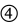 3.5.4供应商须知前附表规定接受联合体投标的，本章第3.5.1款至第3.5.3款规定的表格和资料应包括联合体各方相关情况。3.6备选投标方案3.6.1除供应商须知前附表规定允许外，供应商不得递交备选投标方案，否则其投标将被否决。3.6.2允许供应商递交备选投标方案的，只有中标供应商所递交的备选投标方案方可予以考虑。评标委员会认为中标供应商的备选投标方案优于其按照招标文件要求编制的投标方案的，采购人可以接受该备选投标方案。3.6.3供应商提供两个或两个以上投标报价，或者在投标文件中提供一个报价，但同时提供两个或两个以上技术方案的，视为提供备选方案。3.7投标文件的编制3.7.1投标文件应按第六章“投标文件格式”及本章条款要求进行编写，否则均视为无效投标情形，由此引发的后果由供应商自行负责。如有必要，可以增加附页，作为投标文件的组成部分。其中，商务条款在满足招标文件实质性要求的基础上，可以提出比招标文件要求更有利于采购人的承诺。3.7.2投标文件应当对招标文件有关服务期限、投标有效期等实质性内容作出响应。3.7.3（1）投标文件应按招标文件所提供的投标文件格式标准制作，签字或盖章应清晰，易于识别，要求签字盖章处必须签字盖章，严禁代签和仿造行为。电子版投标文件加盖的公章盖电子印章、法定代表人、委托代理人手写签字；纸质版投标文件必须使用从投标文件制作工具中生成的投标文件（打印版）进行单面打印并加盖公章鲜章、签字必须由供应商的法定代表人或委托代理人亲笔手写签字（包括姓和名），签字处不得使用印章（如签名章、签字章等）代替，也不得由他人代签，由委托代理人签字的，投标文件应附法定代表人签署的授权委托书。投标文件应尽量避免涂改、行间插字或删除。如果出现上述情况，改动之处应加盖公章并由供应商的法定代表人或委托代理人签字确认。（2）纸质版投标文件应用不褪色的材料书写或打印，正本必须彩色打印并加盖供应商公章鲜章，副本可以是正本的复印件，但应加盖骑页公章，并在封面标明“正本”、“副本”字样，当正本与副本内容不一致时，以正本为准。投标文件因内容不全或关键字迹模糊、无法辨认、字迹潦草或表达不清引起的后果，由供应商自行负责。（3）纸质版投标文件的装订要整齐、牢固、采用左侧纵向无线胶订机胶订，自行编制目录（对应页码），使用标准的宋体字、A4纸打印胶装装订成册，投标文件需分册装订的，具体要求见供应商须知前附表规定。（4）投标文件的补充递交，具体要求见供应商须知前附表规定。4.投标4.1投标文件的保密投标文件应独立制作，包封按招标文件要求进行密封，并在封套的封口处加盖投标供应商公章、法人章及法定代表人手书签字，包封格式详见附件。4.2投标文件的递交4.2.1供应商应在供应商须知前附表规定的供应商上传提交投标文件的截止时间(开标时间）前递交投标文件。4.2.2供应商上传提交投标文件的平台：见供应商须知前附表。4.2.3除供应商须知前附表另有规定外，供应商所递交的投标文件不予退还。4.2.4首次招标投标截止时间结束后供应商不足三家的，将重新招标；重新招标仍出现本款前述情形的，可按本须知正文第11款的规定办理。4.2.5采购人在任何时候发现供应商提交的投标文件内容有下列情形之一时，将给予废标、解除合同及赔偿损失，同时有权依法追究供应商的责任：（1）虚假的资料。（2）在实质性方面失实。5.开标5.1开标时间和地点采购人在本章第4.2.1项规定的供应商上传提交投标文件的截止时间(开标时间）和供应商须知前附表规定的网址、地点公开开标。5.2开标程序开标由采购人或者采购代理机构主持。开标前，由监督人员或采购代理机构检查投标文件的密封情况并当场宣布检查情况并记录。开标时未宣读的投标价格等实质性内容，评标时不予承认。主持人按下列程序进行开标：（1）宣布开标纪律；（2）查看并公布投标报名名单；（3）宣布开标人、唱标人、监标人等有关人员；（4）采购人或者采购代理机构将按照供应商电子投标文件解密后的开标记录，当众宣读供应商名称、修改和撤回投标的通知、投标价格、服务期限、是否提交了投标保证金等内容；并在开标后由供应商代表、采购人或者监督人员签字确认。（5）开标结束。5.3开标质疑供应商代表对开标过程和开标记录有异议，以及认为采购人、采购代理机构相关工作人员有需要回避的情形的，应当场提出询问或者回避申请。采购人、采购代理机构对供应商代表提出的询问或者回避申请应当及时处理，如当场未提出，过后不予受理。5.4、供应商存在下列情况之一的，投标无效:（1）投标文件在规定的投标截止时间以后未上传的；（2）未按招标文件的规定提交投标保证金的；（3）上传的投标文件未按招标文件要求签署、盖章的；（4）上传的投标文件签署、盖章不一致的情形；（5）供应商所提交的投标文件无效、缺失或者不符合招标文件的规定；（6）不具备招标文件中规定的资格要求的；（7）未实质性响应招标文件要求的其他情形；（8）报价超过招标文件中规定的预算金额或者最高限价的；（9）投标文件含有采购人不能接受的附加条件的；（10）法律、法规和招标文件规定的其他无效情形。存在以上任何一种情况，相关供应商的投标无效，做废标处理。5.5、开标时有下列情形之一的，采购人有权宣布本项目废标：（1）服务期限符合招标文件要求的供应商不足三家的；（2）所有供应商的报价均超过采购项目预算，采购人不能支付的。首次招标废标后将重新招标，重新招标仍出现本款情形的，可按本须知第11款的规定处理。6.评标6.1评标委员会6.1.1评标由采购人依法组建的评标委员会负责。评标委员会由采购人或其委托的采购代理机构熟悉相关业务的代表，以及有关技术、经济等方面的专家组成。评标委员会成员人数以及技术、经济等方面专家的确定方式见供应商须知前附表。需要设立评标委员会主任的，评标委员会主任由专家担任，由评标委员会成员选举产生，负责主持具体评标工作。评标委员会根据有关法律法规和招标文件规定的评标方法和标准，对符合性审查合格的投标文件进行商务和技术评估，综合比较与评价，负责完成评标的全过程直至评定预中标供应商。6.1.2评标委员会成员有下列情形之一的，应当回避：（1）供应商或供应商主要负责人的近亲属；（2）项目主管部门或者行政监督部门的人员；（3）与供应商有经济利益关系，可能影响对投标公正评审的；（4）曾因在招标、评标以及其他与招标投标有关活动中从事违法行为而受过行政处罚或刑事处罚的；（5）与供应商有其他利害关系。6.1.3评标过程中，因评标委员会成员缺席、回避或者健康等特殊原因导致评标委员会组成不符合本办法规定的，采购人或者采购代理机构应当依法补足后继续评标。被更换的评标委员会成员所作出的评标意见无效。6.2评标原则评标活动遵循公平、公正、科学和择优的原则。6.3评标6.3.1按照本章及第三章“评标办法”规定的方法、评审因素、标准和程序对投标文件进行评审。本章及第三章“评标办法”没有规定的方法、评审因素和标准，不作为评标依据。6.3.2评标完成后，评标委员会应当向采购人提交书面评标报告和中标候选人名单。评标委员会推荐中标候选人的人数见供应商须知前附表。6.3.3审查是否所有供应商的报价均超过最高投标限价：根据《中华人民共和国政府采购法》的规定，所有供应商的报价均超过最高投标限价，采购人不能支付的，应予废标。6.3.4审查供应商是否存在串通投标行为：评标委员会发现供应商有下列情形之一的，将认定属于串通投标行为，相关供应商的投标应作废标处理。评标结束后，招标机构将以书面形式报告本级财政部门：（1）不同供应商的投标文件中错、漏之处相同的；（2）不同供应商的投标文件相互混装的，或者相互加盖了对方公章的，或者相互出现了对方法定代表人或者委托代理人签名的，或者相互书写了对方名称的；（3）一家供应商的投标文件中加盖了另一家供应商公章的；（4）不同供应商的投标文件载明的项目管理成员或者联系人员为同一人；（5）不同供应商的投标文件异常一致或者投标报价呈规律性差异；（6）不同供应商的投标文件中相关内容的段落、字句、售后服务电话、联系人姓名等非正常一致的；（7）一家供应商的投标文件中装订了标有另一家供应商名称的文件材料，或者出现了另一家法定代表人或者授予代理人签名的，其投标作废标处理；（8）不同供应商的投标文件由同一单位或者个人编制；（9）不同供应商委托同一单位或者个人办理投标事宜；（10）不同供应商的投标文件由同一台电脑编制。（11）电子招投标时不同供应商的电子投标文件机器制作码或创建标识码一致的；（12）不同供应商的投标保证金从同一单位或者个人账户转出。（13）《关于禁止串通招标投标行为的暂行规定》（国家工商行政管理局令第82号）第三条规定的串通投标行为；（14）供应商串通投标的其他情形。6.3.5对投标文件商务部分（资格性）进行审查：评标委员会将审查每个供应商提交的商务文件是否齐全完整，是否合法有效，是否有重大偏离和保留，是否符合招标文件的全部要求。商务（供应商资格）审查不符合招标文件要求的投标文件将被拒绝。6.3.6对投标文件技术部分（符合性）进行审查：6.3.6.1对于商务审查合格的供应商，评标委员会将审查其投标文件技术部分是否对招标文件规定的事项、格式及内容、条款、技术规格及要求等都做出了实质性响应。6.3.6.2实质性响应的投标是指与招标文件规定的事项、格式及内容、条款、技术规格及要求等如实进行响应，没有重大偏离和保留。没有实质性响应招标文件要求的投标将被拒绝。6.3.7重大偏离和保留是指实质上影响合同的供货范围、质量和性能，或者实质上限制了合同中采购人的权利或供应商的义务。投标文件有下列情形之一的属于重大偏离和保留，将作废标处理：（1）供应商未按招标文件规定提交所要求提交的全部文件或者提交的文件无效、缺失、漏项或者不符合招标文件的规定；（2）投标文件未按招标文件的规定密封、签署或盖章；（3）投标文件载明的项目完成期限超过招标文件规定的期限；（4）投标文件技术部分存在明显雷同响应、响应内容与证明资料不一致、提供虚假证明资料或虚假描述的；（5）投标文件技术规格、标准和技术参数与文件中证明材料不符合及不响应的；（6）投标文件载明的服务需求、要求和标准等不符合招标文件要求；（7）投标文件附有采购人不能接受的条件；（8）不符合招标文件规定的其他实质性要求。6.3.8评标委员会将允许修正投标文件中不构成重大偏离的细微偏离，但这些修正应不会对实质上响应招标文件要求的供应商的竞争地位（相互排序）产生不公正的影响。6.3.9评标委员会对投标文件的判定，只依据投标文件内容本身，不依据任何外来证明。6.3.10投标报价的审查：评标委员会将对商务审查、技术审查合格的投标文件的报价进行审核，看其是否有计算和累加上的错误或前后不一致的，按下列规定修正：（1）投标文件中开标一览表（报价表）内容与投标文件中相应内容不一致的，以开标一览表（报价表）为准；（2）大写金额和小写金额不一致的，以大写金额为准；（3）总价金额与按单价汇总金额不一致的，以单价金额计算结果为准。6.3.11公开开标后，直至向中标的供应商授予合同时止，除按招标文件规定予以公开的评标结果外，凡与审查、澄清、评价和比较投标有关的资料以及授标意见等，均不得向供应商及与评标无关的其他人透露。6.3.12对于投标文件中含义不明确、同类问题表述不一致或者有明显文字和计算错误的内容，评标委员会将以书面形式（澄清细微偏离由评标委员会依据招标文件集体决定并由评标委员会专家签字）要求供应商在规定的时限内（在评标结束前）作出必要的澄清、说明或者补正。供应商的澄清、说明或者补正应当采用书面形式，由供应商法定代表人或其委托代理人签字（须提交签字人身份证件并与投标文件签字人一致）并加盖公章，供应商的澄清、说明或者补正不得超出投标文件的范围或者改变投标文件的实质性内容。供应商拒不进行澄清、说明、补正的，或者不能在规定时间内作出书面澄清、说明、补正的，评标委员会将拒绝其投标。6.3.13本项目采用综合评分法，评标委员会将按不同供应商评审后得分由高到低的顺序推荐前三名中标候选人；得分相同的，按投标报价由低到高顺序排列；得分且投标报价也相同的，按技术标评审得分由高到低顺序排列。投标文件在满足招标文件全部实质性要求，且按照评审因素的量化指标评审后得分最高的供应商为第一中标候选人，依次排列。6.3.14评标结果汇总完成后，除下列情形外，任何人不得修改评标结果：（1）分值汇总计算错误的；（2）分项评分超出评分标准范围的；（3）评标委员会成员对客观评审因素评分不一致的；（4）经评标委员会认定评分畸高、畸低的。评标报告签署前，经复核发现存在以上情形之一的，评标委员会应当当场修改评标结果，并在评标报告中记载；评标报告签署后，采购人或者采购代理机构发现存在以上情形之一的，应当组织原评标委员会进行重新评审，重新评审改变评标结果的，书面报告本级财政部门。供应商对本条第一款情形提出质疑的，采购人或者采购代理机构可以组织原评标委员会进行重新评审，重新评审改变评标结果的，应当书面报告本级财政部门。7.合同授予7.1中标公告采购代理机构应当在评标结束后2个工作日内将评标报告送采购人，采购人应当自收到评标报告之日起5个工作日内，在评标报告确定的中标候选人名单中按顺序确定中标供应商，按照供应商须知前附表规定的公告媒介和期限公告中标结果，中标公告期限为1个工作日。7.2评标结果异议供应商认为中标、成交结果使自己的权益受到损害的，可以在发布中标、成交结果公告之日起七个工作日内，以书面形式向采购人提出质疑。采购人应当在收到供应商的书面质疑后七个工作日内作出答复。7.3中标候选人履约能力审查中标候选人的经营、财务状况发生较大变化或存在违法行为以及经采购人考察中标候选人提供中标项目服务需求与招标文件的要求不符，采购人认为可能影响其履约能力的，将在发出中标通知书前提请原评标委员会按照招标文件规定的标准和方法进行审查确认。7.4定标按照供应商须知前附表的规定，采购人或采购人授权的评标委员会依法确定中标供应商。7.5中标通知在本章第3.3款规定的投标有效期内，采购人以书面形式向中标供应商发出中标通知书，中标通知书是合同的组成部分，对采购人和中标供应商均具有法律约束力。7.6技术成果经济补偿采购人对符合招标文件规定的未中标供应商的技术成果进行补偿的，采购人将在供应商须知前附表中规定给予经济补偿标准，未规定的不予经济补偿。7.7履约保证金7.7.1在签订合同前，中标供应商应按供应商须知前附表规定的形式、金额和招标文件第五章“合同条款”规定的或者事先经过采购人书面认可的履约保证金格式向采购人提交履约保证金。除供应商须知前附表另有规定外，履约保证金为中标合同金额的10%。联合体中标的，其履约保证金以联合体各方或者联合体中牵头人的名义提交。7.7.2中标供应商不能按本章第7.7.1款要求提交履约保证金的，视为放弃中标，其投标保证金不予退还，给采购人造成的损失超过投标保证金数额的，中标供应商还应当对超过部分予以赔偿。7.8签订合同7.8.1采购人和中标供应商应当自中标通知书发出之日起30日内，按照招标文件和中标供应商投标文件的规定订立书面合同。中标供应商无正当理由拒签合同，在签订合同时向采购人提出附加条件，或者不按照招标文件要求提交履约保证金的，采购人有权取消其中标资格，其投标保证金不予退还，同时列入不良行为记录名单，在一至三年内禁止参加政府采购活动并予以公告。供应商在被评标委员会评定为预中标供应商（中标供应商）之后、中标通知书发出之前放弃中标的，按本条规定处理给采购人造成的损失超过投标保证金数额的，中标供应商还应当对超过部分予以赔偿。7.8.2发出中标通知书后，采购人无正当理由拒签合同，或者在签订合同时向中标供应商提出附加条件的，采购人向中标供应商退还投标保证金，给中标供应商造成损失的，还应当赔偿损失。7.8.3联合体中标的，联合体各方应当共同与采购人签订合同，就中标项目向采购人承担连带责任。8.纪律和监督8.1对采购人的纪律要求采购人不得泄露招标投标活动中应当保密的情况和资料，不得与供应商串通损害国家利益、社会公共利益或者他人合法权益。采购人只负责评标组织工作，不参加评标。采购人委托的采购代理机构工作人员不得参加由本机构代理的政府采购项目的评标。8.2对供应商的纪律要求供应商不得相互串通投标或者与采购人串通投标，不得向采购人或者评标委员会成员行贿谋取中标，不得以他人名义投标或者以其他方式弄虚作假骗取中标；供应商不得以任何方式干扰、影响评标工作。8.3对评标委员会成员的纪律要求评标委员会成员不得收受他人的财物或者其他好处，不得向他人透露对投标文件的评审和比较、中标候选人的推荐情况以及评标有关的其他情况。在评标活动中，评标委员会成员应当客观、公正地履行职责，遵守职业道德，不得擅离职守，影响评标程序正常进行，不得使用第三章“评标办法”没有规定的评审因素和标准进行评标。8.4对与评标活动有关的工作人员的纪律要求与评标活动有关的工作人员不得收受他人的财物或者其他好处，不得向他人透露对投标文件的评审和比较、中标候选人的推荐情况以及评标有关的其他情况。在评标活动中，与评标活动有关的工作人员不得擅离职守，影响评标程序正常进行。9.是否采用电子招标投标本招标项目是否采用电子招标投标方式，见供应商须知前附表。10.需要补充的其他内容需要补充的其他内容：见供应商须知前附表11.重新招标及采购方式变更公开招标数额标准以上的采购项目，投标截止后供应商不足3家或者通过资格审查或符合性审查的供应商不足3家的，除采购任务取消情形外，按照以下方式处理：（1）采用公开招标采购的项目，如果招标文件存在不合理条款或者招标程序不符合规定的，采购人、采购代理机构改正后依法重新招标；如果招标文件没有不合理条款、招标程序符合规定，需要采用其他采购方式采购的，采购人应当依法报财政部门批准。（2）采用竞争性谈判方式采购的项目，如果公开招标的货物、服务采购项目，在招标过程中提交投标文件或者经评审实质性响应招标文件要求的供应商只有两家时，采购人拟采用非招标采购方式竞争性谈判的，采购人应当在采购活动开始前，经主管预算单位同意后，向设区的市、自治州以上人民政府财政部门申请批准后可以与该两家供应商进行竞争性谈判采购，采购人、采购代理机构应当根据采购需求编制谈判文件，成立谈判小组，由谈判小组对谈判文件进行确认。符合本款情形的供应商最低数量可以为两家。（3）采用单一来源方式采购的项目，如果公开招标的货物、服务采购项目，在招标过程中提交投标文件或者经评审实质性响应招标文件要求的供应商只有一家时，不得直接变更为单一来源方式采购，采购人拟采用非招标采购方式单一来源的，采购人、采购代理机构应当先做废标处理，然后经主管预算单位同意后，向设区的市、自治州以上人民政府财政部门申请批准前在省级以上财政部门指定媒体上公示，并将公示情况一并报财政部门，公示期不得少于5个工作日。12.质疑12.1供应商对采购活动及有关事项有质疑的，可以向采购人或采购代理机构提出询问或质疑，但应符合相关法律法规的规定。12.2供应商认为采购文件、采购过程和中标、成交结果使自己的权益受到损害的，可以在知道或者应知其权益受到损害之日起七个工作日内，以“政采云”平台(http://www.zcygov.cn)提问的形式向采购人或采购代理机构提出质疑，并在法定质疑期内一次性提出针对同一采购程序环节的质疑，同时将书面质疑送至采购人或采购代理机构。网站质疑和书面质疑均应在质疑期内送至采购人或采购代理机构，否则采购人或采购代理机构视其质疑为无效，接收质疑函的联系部门、联系电话和通讯地址等信息详见招标公告中的采购人信息或采购代理机构信息。12.3采购人或采购代理机构应在收到供应商网站质疑和书面质疑后七个工作日内作出答复，供应商应自主在网上查看，同时通知质疑供应商领取书面回复和通知其他有关供应商，但回复内容不涉及商业秘密。12.4对采购代理机构提出质疑的，若质疑内容超出招标代理范围的，应明确告知质疑供应商向采购人提出质疑或协调采购人答复质疑供应商。12.5供应商质疑应当按照（财政部94号令）《政府采购质疑和投诉办法》规定执行，否则采购人或采购代理机构有权拒绝。13.投诉13.1已提出质疑的供应商对答复内容不满意或采购人未在规定时间内作出答复的，可以在答复期满后十五个工作日内向同级政府采购监督管理部门投诉。13.2投诉应当按照（财政部94号令）《政府采购质疑和投诉办法》规定执行，否则监督部门有权拒绝受理。13.3供应商投诉事项必须与质疑事项保持一致，不得超出质疑事项范围。13.4监督部门受理投诉后可以进行调查取证或抄送有关单位进行质证，并在三十个工作日内对投诉事项作出处理决定，并以书面方式通知投诉人与投诉事项有关的当事人。13.5投诉人对政府采购监督管理部门的投诉处理决定不服或者政府采购监督管理部门逾期未作出处理的，可以依法申请行政复议或者向人民法院提起行政诉讼。14.验收采购人应当及时对采购项目进行验收。采购人可以邀请参加本项目的其他供应商或者第三方机构参与验收。参与验收的供应商或者第三方机构的意见作为验收书的参考资料一并存档。第三章  评标方法评标办法前附表一、评标须知1.关于评标方案（1）评标委员会的每位成员（简称评委）应认真地阅读并确认已经正确理解了评标方案；（2）评委如对评标方案有异议，应在评标开始前提出。2.关于评标纪律评标委员会及其成员不得有下列行为：（一）确定参与评标至评标结束前私自接触供应商；（二）接受供应商提出的与投标文件不一致的澄清或者说明；（三）违反评标纪律发表倾向性意见或者征询采购人的倾向性意见；（四）对需要专业判断的主观评审因素协商评分；（五）在评标过程中擅离职守，影响评标程序正常进行的；（六）记录、复制或者带走任何评标资料；（七）其他不遵守评标纪律的行为。评标委员会成员有前款第一至五项行为之一的，其评审意见无效，并不得获取评审劳务报酬和报销异地评审差旅费。3.关于评标责任（1）评委应在其书面评审意见上签字确认；（2）评委对其所提出的评审意见承担个人责任。4.关于回避有下列情形之一的，不得担任评标委员会成员，如事先不知情的，应在宣读供应商名单及评标纪律后主动提出回避：（1）供应商或供应商主要负责人的近亲属；（2）项目主管部门或者行政监督部门的人员；（3）与供应商有经济利益关系，可能影响对投标公正评审的；（4）曾因在招标、评标以及其他与招标投标有关活动中从事违法行为而受过行政处罚或刑事处罚的；（5）与供应商有其他利害关系。5.关于保密评标委员会成员和与评标活动有关的工作人员不得透露对投标文件的评审和比较、中标候选人的推荐情况以及评标有关的其他情况。前款所称与评标活动有关的工作人员，是指评标委员会成员以外的因参与评标监督工作或者事务性工作而知悉有关评标情况的所有人员。二、评标原则1.评标方法本次评标采用综合评分法。评标委员会对满足招标文件全部实质性要求的投标文件，按照本章第2.2款规定的评分标准进行打分，并按得分由高到低顺序推荐中标候选人，但投标报价低于其成本的除外。综合评分相等时，以投标报价低的优先；得分且投标报价相同的并列。投标文件满足招标文件全部实质性要求，且按照评审因素的量化指标评审得分最高的供应商为排名第一的中标候选人，依次排列。2.评审标准2.1初步评审标准2.1.1形式评审标准：见评标办法前附表。2.1.2资格评审标准：见评标办法前附表。2.1.3响应性评审标准：见评标办法前附表。2.2分值构成与评分标准2.2.1分值构成（1）商务部分：见评标办法前附表；（2）技术部分：见评标办法前附表；2.2.2评标基准价计算评标基准价计算方法：见评标办法前附表。2.2.3评分标准（1）商务部分评分标准：见评标办法前附表；（2）技术部分评分标准：见评标办法前附表；3.评标程序3.1初步评审3.1.1评标委员会可以要求供应商提交第二章“供应商须知”规定的有关证明和证件的原件，以便核验。评标委员会依据本章第2.1款规定的标准对投标文件进行初步评审。有一项不符合评审标准的，评标委员会应当否决其投标。3.1.2供应商有以下情形之一的，评标委员会应当否决其投标：(1)第二章“供应商须知”前附表及正文规定的任何一种投标无效、废标、否决投标的情况；(2)串通投标或弄虚作假或有其他违法行为的：(3)不按评标委员会要求澄清、说明或补正的。3.2详细评审3.2.1评标委员会按本章第2.2款规定的量化因素和分值进行打分，并计算出综合评估得分。（1）按本章第2.2.3（1）目规定的评审因素和分值对商务部分计算出得分A；（2）按本章第2.2.4（2）目规定的评审因素和分值对技术部分计算出得分B；3.2.2评分分值计算保留小数点后两位，小数点后第三位“四舍五入”。3.2.3供应商得分=A+B。3.2.4评标委员会发现供应商的报价明显低于其他通过符合性审查供应商的报价，或者在设有标底时明显低于标底，使得其投标报价可能低于其个别成本的，可能影响产品质量或者不能诚信履约的，应当要求其在评标现场合理的时间内提供书面说明，必要时提交相关证明材料；供应商不能证明其报价合理性的，评标委员会应当将其作为无效投标处理。以低于成本报价竞标，其投标将被否决。3.3投标文件的澄清和补正3.3.1在评标过程中，评标委员会可以书面形式要求供应商对所提交投标文件中不明确的内容进行书面澄清或说明，或者对细微偏差进行补正。评标委员会不接受供应商主动提出的澄清、说明或补正。3.3.2澄清、说明和补正不得改变投标文件的实质性内容(算术性错误修正的除外)。供应商的书面澄清、说明和补正属于投标文件的组成部分。3.3.3评标委员会对供应商提交的澄清、说明或补正有疑问的，可以要求供应商进一步澄清、说明或补正，直至满足评标委员会的要求。3.4评标结果3.4.1除第二章“供应商须知”前附表授权直接确定中标供应商外，评标委员会按照得分由高到低的顺序推荐中标候选人，排名第一的中标候选人放弃中标、因不可抗力不能履行合同、不按照招标文件要求提交履约保证金，或者被查实存在影响中标结果的违法行为等情形，不符合中标条件的，采购人可以选择重新招标，或按照评标委员会提出的中标候选人名单排序依次确定其他中标候选人为中标供应商。3.4.2评标委员会完成评标后，应当向招标人提交书面评标报告和中标候选人名单。附件：政府采购促进中小企业发展管理办法财库〔2020〕46号　　第一条 为了发挥政府采购的政策功能，促进中小企业健康发展，根据《中华人民共和国政府采购法》、《中华人民共和国中小企业促进法》等有关法律法规，制定本办法。　  第二条 本办法所称中小企业，是指在中华人民共和国境内依法设立，依据国务院批准的中小企业划分标准确定的中型企业、小型企业和微型企业，但与大企业的负责人为同一人，或者与大企业存在直接控股、管理关系的除外。符合中小企业划分标准的个体工商户，在政府采购活动中视同中小企业。　  第三条 采购人在政府采购活动中应当通过加强采购需求管理，落实预留采购份额、价格评审优惠、优先采购等措施，提高中小企业在政府采购中的份额，支持中小企业发展。　　第四条 在政府采购活动中，投标人提供的货物、工程或者服务符合下列情形的，享受本办法规定的中小企业扶持政策：（一）在货物采购项目中，货物由中小企业制造，即货物由中小企业生产且使用该中小企业商号或者注册商标；（二）在工程采购项目中，工程由中小企业承建，即工程施工单位为中小企业；（三）在服务采购项目中，服务由中小企业承接，即提供服务的人员为中小企业依照《中华人民共和国劳动合同法》订立劳动合同的从业人员。在货物采购项目中，投标人提供的货物既有中小企业制造货物，也有大型企业制造货物的，不享受本办法规定的中小企业扶持政策。以联合体形式参加政府采购活动，联合体各方均为中小企业的，联合体视同中小企业。其中，联合体各方均为小微企业的，联合体视同小微企业。第五条 采购人在政府采购活动中应当合理确定采购项目的采购需求，不得以企业注册资本、资产总额、营业收入、从业人员、利润、纳税额等规模条件和财务指标作为投标人的资格要求或者评审因素，不得在企业股权结构、经营年限等方面对中小企业实行差别待遇或者歧视待遇。第六条 主管预算单位应当组织评估本部门及所属单位政府采购项目，统筹制定面向中小企业预留采购份额的具体方案，对适宜由中小企业提供的采购项目和采购包，预留采购份额专门面向中小企业采购，并在政府采购预算中单独列示。符合下列情形之一的，可不专门面向中小企业预留采购份额：（一）法律法规和国家有关政策明确规定优先或者应当面向事业单位、社会组织等非企业主体采购的；（二）因确需使用不可替代的专利、专有技术，基础设施限制，或者提供特定公共服务等原因，只能从中小企业之外的投标人处采购的；　  （三）按照本办法规定预留采购份额无法确保充分供应、充分竞争，或者存在可能影响政府采购目标实现的情形；（四）框架协议采购项目；（五）省级以上人民政府财政部门规定的其他情形。除上述情形外，其他均为适宜由中小企业提供的情形。第七条 采购限额标准以上，200万元以下的货物和服务采购项目、400万元以下的工程采购项目，适宜由中小企业提供的，采购人应当专门面向中小企业采购。第八条 超过 200万元的货物和服务采购项目、超过400万元的工程采购项目中适宜由中小企业提供的，预留该部分采购项目预算总额的30%以上专门面向中小企业采购，其中预留给小微企业的比例不低于60%。预留份额通过下列措施进行：（一）将采购项目整体或者设置采购包专门面向中小企业采购；（二）要求投标人以联合体形式参加采购活动，且联合体中中小企业承担的部分达到一定比例；（三）要求获得采购合同的投标人将采购项目中的一定比例分包给一家或者多家中小企业。组成联合体或者接受分包合同的中小企业与联合体内其他企业、分包企业之间不得存在直接控股、管理关系。第九条 对于经主管预算单位统筹后未预留份额专门面向中小企业采购的采购项目，以及预留份额项目中的非预留部分采购包，采购人、采购代理机构应当对符合本办法规定的小微企业报价给予6%—10%（工程项目为3%—5%）的扣除，用扣除后的价格参加评审。适用招标投标法的政府采购工程建设项目，采用综合评估法但未采用低价优先法计算价格分的，评标时应当在采用原报价进行评分的基础上增加其价格得分的3%—5%作为其价格分。接受大中型企业与小微企业组成联合体或者允许大中型企业向一家或者多家小微企业分包的采购项目，对于联合协议或者分包意向协议约定小微企业的合同份额占到合同总金额30%以上的，采购人、采购代理机构应当对联合体或者大中型企业的报价给予2%-3%（工程项目为1%—2%）的扣除，用扣除后的价格参加评审。适用招标投标法的政府采购工程建设项目，采用综合评估法但未采用低价优先法计算价格分的，评标时应当在采用原报价进行评分的基础上增加其价格得分的1%—2%作为其价格分。组成联合体或者接受分包的小微企业与联合体内其他企业、分包企业之间存在直接控股、管理关系的，不享受价格扣除优惠政策。价格扣除比例或者价格分加分比例对小型企业和微型企业同等对待，不作区分。具体采购项目的价格扣除比例或者价格分加分比例，由采购人根据采购标的相关行业平均利润率、市场竞争状况等，在本办法规定的幅度内确定。第十条 采购人应当严格按照本办法规定和主管预算单位制定的预留采购份额具体方案开展采购活动。预留份额的采购项目或者采购包，通过发布公告方式邀请投标人后，符合资格条件的中小企业数量不足3家的，应当中止采购活动，视同未预留份额的采购项目或者采购包，按照本办法第九条有关规定重新组织采购活动。第十一条 中小企业参加政府采购活动，应当出具本办法规定的《中小企业声明函》（附1），否则不得享受相关中小企业扶持政策。任何单位和个人不得要求投标人提供《中小企业声明函》之外的中小企业身份证明文件。第十二条 采购项目涉及中小企业采购的，采购文件应当明确以下内容：（一）预留份额的采购项目或者采购包，明确该项目或相关采购包专门面向中小企业采购，以及相关标的及预算金额；（二）要求以联合体形式参加或者合同分包的，明确联合协议或者分包意向协议中中小企业合同金额应当达到的比例，并作为投标人资格条件；（三）非预留份额的采购项目或者采购包，明确有关价格扣除比例或者价格分加分比例；（四）规定依据本办法规定享受扶持政策获得政府采购合同的，小微企业不得将合同分包给大中型企业，中型企业不得将合同分包给大型企业；（五）采购人认为具备相关条件的，明确对中小企业在资金支付期限、预付款比例等方面的优惠措施；（六）明确采购标的对应的中小企业划分标准所属行业；（七）法律法规和省级以上人民政府财政部门规定的其他事项。第十三条 中标、成交投标人享受本办法规定的中小企业扶持政策的，采购人、采购代理机构应当随中标、成交结果公开中标、成交投标人的《中小企业声明函》。适用招标投标法的政府采购工程建设项目，应当在公示中标候选人时公开中标候选人的《中小企业声明函》。第十四条 对于通过预留采购项目、预留专门采购包、要求以联合体形式参加或者合同分包等措施签订的采购合同，应当明确标注本合同为中小企业预留合同。其中，要求以联合体形式参加采购活动或者合同分包的，应当将联合协议或者分包意向协议作为采购合同的组成部分。第十五条 鼓励各地区、各部门在采购活动中允许中小企业引入信用担保手段，为中小企业在投标（响应）保证、履约保证等方面提供专业化服务。鼓励中小企业依法合规通过政府采购合同融资。第十六条 政府采购监督检查、投诉处理及政府采购行政处罚中对中小企业的认定，由货物制造商或者工程、服务投标人注册登记所在地的县级以上人民政府中小企业主管部门负责。中小企业主管部门应当在收到财政部门或者有关招标投标行政监督部门关于协助开展中小企业认定函后 10 个工作日内做出书面答复。各地区、各部门应当对涉及中小企业采购的预算项目实施全过程绩效管理，合理设置绩效目标和指标，落实扶持中小企业有关政策要求，定期开展绩效监控和评价，强化绩效评价结果应用。    第十八条  主管预算单位应当自2022年起向同级财政部门报告本部门上一年度面向中小企业预留份额和采购的具体情况，并在中国政府采购网公开预留项目执行情况(附2)。未达到本办法规定的预留份额比例的，应当作出说明。第十九条  采购人未按本办法规定为中小企业预留采购份额，采购人、采购代理机构未按照本办法规定要求实施价格扣除或者价格分加分的，属于未按照规定执行政府采购政策，依照《中华人民共和国政府采购法》等国家有关规定追究法律责任。第二十条 投标人按照本办法规定提供声明函内容不实的，属于提供虚假材料谋取中标、成交，依照《中华人民共和国政府采购法》等国家有关规定追究相应责任。适用招标投标法的政府采购工程建设项目，投标人按照本办法规定提供声明函内容不实的，属于弄虚作假骗取中标，依照《中华人民共和国招标投标法》等国家有关规定追究相应责任。第二十一条 财政部门、中小企业主管部门及其工作人员在履行职责中违反本办法规定及存在其他滥用职权、玩忽职守、徇私舞弊等违法违纪行为的，依照《中华人民共和国政府采购法》、《中华人民共和国公务员法》、《中华人民共和国监察法》、《中华人民共和国政府采购法实施条例》等国家有关规定追究相应责任；涉嫌犯罪的，依法移送有关国家机关处理。第二十二条 对外援助项目、国家相关资格或者资质管理制度另有规定的项目，不适用本办法。第二十三条	关于视同中小企业的其他主体的政府采购扶持政策，由财政部会同有关部门另行规定。第二十四条	省级财政部门可以会同中小企业主管部门根据本办法的规定制定具体实施办法。第二十五条 本办法自2021年1月1日起施行。《财政部 工业和信息化部关于印发〈政府采购促进中小企业发展暂行办法〉的通知》（财库﹝2011﹞181 号）同时废止。关于进一步加大政府采购支持中小企业力度的通知
财库〔2022〕19号各中央预算单位，各省、自治区、直辖市、计划单列市财政厅（局），新疆生产建设兵团财政局：为贯彻落实《国务院关于印发扎实稳住经济一揽子政策措施的通知》（国发〔2022〕12号）有关要求，做好财政政策支持中小企业纾困解难工作，助力经济平稳健康发展，现就加大政府采购支持中小企业力度有关事项通知如下：一、严格落实支持中小企业政府采购政策。各地区、各部门要按照国务院的统一部署，认真落实《政府采购促进中小企业发展管理办法》（财库〔2020〕46号）的规定，规范资格条件设置，降低中小企业参与门槛，灵活采取项目整体预留、合理预留采购包、要求大企业与中小企业组成联合体、要求大企业向中小企业分包等形式，确保中小企业合同份额。要通过提高预付款比例、引入信用担保、支持中小企业开展合同融资、免费提供电子采购文件等方式，为中小企业参与采购活动提供便利。要严格按规定及时支付采购资金，不得收取没有法律法规依据的保证金，有效减轻中小企业资金压力。二、调整对小微企业的价格评审优惠幅度。货物服务采购项目给予小微企业的价格扣除优惠，由财库〔2020〕46号文件规定的6%—10%提高至10%—20%。大中型企业与小微企业组成联合体或者大中型企业向小微企业分包的，评审优惠幅度由2%—3%提高至4%—6%。政府采购工程的价格评审优惠按照财库〔2020〕46号文件的规定执行。自本通知执行之日起发布采购公告或者发出采购邀请的货物服务采购项目，按照本通知规定的评审优惠幅度执行。三、提高政府采购工程面向中小企业预留份额。400万元以下的工程采购项目适宜由中小企业提供的，采购人应当专门面向中小企业采购。超过400万元的工程采购项目中适宜由中小企业提供的，在坚持公开公正、公平竞争原则和统一质量标准的前提下，2022年下半年面向中小企业的预留份额由30%以上阶段性提高至40%以上。发展改革委会同相关工程招投标行政监督部门完善工程招投标领域落实政府采购支持中小企业政策相关措施。省级财政部门要积极协调发展改革、工业和信息化、住房和城乡建设、交通、水利、商务、铁路、民航等部门调整完善工程招投标领域有关标准文本、评标制度等规定和做法，并于2022年6月30日前将落实情况汇总报财政部。四、认真做好组织实施。各地区、各部门应当加强组织领导，明确工作责任，细化执行要求，强化监督检查，确保国务院部署落实到位，对通知执行中出现的问题要及时向财政部报告。本通知自2022年7月1日起执行。财政部
2022年5月30日财政部 司法部关于政府采购支持监狱企业发展有关问题的通知(财库〔2014〕68号)党中央有关部门，国务院各部委、各直属机构，全国人大常委会办公厅，全国政协办公厅，高法院，高检院，有关人民团体，中央国家机关政府采购中心，中共中央直属机关采购中心，全国人大机关采购中心，各省、自治区、直辖市、计划单列市财政厅（局）、司法厅（局），新疆生产建设兵团财务局、司法局、监狱管理局：政府采购支持监狱和戒毒企业（以下简称监狱企业）发展对稳定监狱企业生产，提高财政资金使用效益，为罪犯和戒毒人员提供长期可靠的劳动岗位，提高罪犯和戒毒人员的教育改造质量，减少重新违法犯罪，确保监狱、戒毒场所安全稳定，促进社会和谐稳定具有十分重要的意义。为进一步贯彻落实国务院《关于解决监狱企业困难的实施方案的通知》（国发[2003]7号）文件精神，发挥政府采购支持监狱企业发展的作用，现就有关事项通知如下：一、监狱企业是指由司法部认定的为罪犯、戒毒人员提供生产项目和劳动对象，且全部产权属于司法部监狱管理局、戒毒管理局、直属煤矿管理局，各省、自治区、直辖市监狱管理局、戒毒管理局，各地（设区的市）监狱、强制隔离戒毒所、戒毒康复所，以及新疆生产建设兵团监狱管理局、戒毒管理局的企业。监狱企业参加政府采购活动时，应当提供由省级以上监狱管理局、戒毒管理局（含新疆生产建设兵团）出具的属于监狱企业的证明文件。二、在政府采购活动中，监狱企业视同小型、微型企业，享受预留份额、评审中价格扣除等政府采购促进中小企业发展的政府采购政策。向监狱企业采购的金额，计入面向中小企业采购的统计数据。三、各地区、各部门要积极通过预留采购份额支持监狱企业。有制服采购项目的部门，应加强对政府采购预算和计划编制工作的统筹，预留本部门制服采购项目预算总额的30%以上，专门面向监狱企业采购。省级以上政府部门组织的公务员考试、招生考试、等级考试、资格考试的试卷印刷项目原则上应当在符合有关资质的监狱企业范围内采购。各地在免费教科书政府采购工作中，应当根据符合教科书印制资质的监狱企业情况，提出由监狱企业印刷的比例要求。四、各地区可以结合本地区实际，对监狱企业生产的办公用品、家具用具、车辆维修和提供的保养服务、消防设备等，提出预留份额等政府采购支持措施，加大对监狱企业产品的采购力度。五、各地区、各部门要高度重视，加强组织管理和监督，做好政府采购支持监狱企业发展的相关工作。有关部门要加强监管，确保面向监狱企业采购的工作依法依规进行。各监狱企业要不断提高监狱企业产品的质量和服务水平，为做好监狱企业产品政府采购工作提供有力保障。工业和信息化部　统计局　发展改革委　财政部
关于印发中小企业划型标准规定的通知　　　　　　　　　　　　　　　　　　　　　　　　　工信部联企业〔2011〕300号　　各省、自治区、直辖市人民政府，国务院各部委、各直属机构及有关单位：
　　为贯彻落实《中华人民共和国中小企业促进法》和《国务院关于进一步促进中小企业发展的若干意见》（国发〔2009〕36号），工业和信息化部、国家统计局、发展改革委、财政部研究制定了《中小企业划型标准规定》。经国务院同意，现印发给你们，请遵照执行。　　　　　　　　　　　　　　　　　　　　　　 　工业和信息化部　　　　　　　　　
　　　　　　　　　　　　　　　　　　　　　　 　统　　计　　局　　　　　　　　　
　　　　　　　　　　　　　　　　　　　　　　 　发 展 改 革 委　　　　　　　　　
　　　　　　　　　　　　　　　　　　　　　　 　财　　政　　部　　　　　　　　　
　　　　　　　　　　　　　　　　　　　　　　　　 　　二○一一年六月十八日　　　中小企业划型标准规定　　一、根据《中华人民共和国中小企业促进法》和《国务院关于进一步促进中小企业发展的若干意见》（国发〔2009〕36号），制定本规定。
　　二、中小企业划分为中型、小型、微型三种类型，具体标准根据企业从业人员、营业收入、资产总额等指标，结合行业特点制定。
　　三、本规定适用的行业包括：农、林、牧、渔业，工业（包括采矿业，制造业，电力、热力、燃气及水生产和供应业），建筑业，批发业，零售业，交通运输业（不含铁路运输业），仓储业，邮政业，住宿业，餐饮业，信息传输业（包括电信、互联网和相关服务），软件和信息技术服务业，房地产开发经营，物业管理，租赁和商务服务业，其他未列明行业（包括科学研究和技术服务业，水利、环境和公共设施管理业，居民服务、修理和其他服务业，社会工作，文化、体育和娱乐业等）。
　　四、各行业划型标准为：
　　（一）农、林、牧、渔业。营业收入20000万元以下的为中小微型企业。其中，营业收入500万元及以上的为中型企业，营业收入50万元及以上的为小型企业，营业收入50万元以下的为微型企业。
　　（二）工业。从业人员1000人以下或营业收入40000万元以下的为中小微型企业。其中，从业人员300人及以上，且营业收入2000万元及以上的为中型企业；从业人员20人及以上，且营业收入300万元及以上的为小型企业；从业人员20人以下或营业收入300万元以下的为微型企业。
　　（三）建筑业。营业收入80000万元以下或资产总额80000万元以下的为中小微型企业。其中，营业收入6000万元及以上，且资产总额5000万元及以上的为中型企业；营业收入300万元及以上，且资产总额300万元及以上的为小型企业；营业收入300万元以下或资产总额300万元以下的为微型企业。
　　（四）批发业。从业人员200人以下或营业收入40000万元以下的为中小微型企业。其中，从业人员20人及以上，且营业收入5000万元及以上的为中型企业；从业人员5人及以上，且营业收入1000万元及以上的为小型企业；从业人员5人以下或营业收入1000万元以下的为微型企业。
　　（五）零售业。从业人员300人以下或营业收入20000万元以下的为中小微型企业。其中，从业人员50人及以上，且营业收入500万元及以上的为中型企业；从业人员10人及以上，且营业收入100万元及以上的为小型企业；从业人员10人以下或营业收入100万元以下的为微型企业。
　　（六）交通运输业。从业人员1000人以下或营业收入30000万元以下的为中小微型企业。其中，从业人员300人及以上，且营业收入3000万元及以上的为中型企业；从业人员20人及以上，且营业收入200万元及以上的为小型企业；从业人员20人以下或营业收入200万元以下的为微型企业。
　　（七）仓储业。从业人员200人以下或营业收入30000万元以下的为中小微型企业。其中，从业人员100人及以上，且营业收入1000万元及以上的为中型企业；从业人员20人及以上，且营业收入100万元及以上的为小型企业；从业人员20人以下或营业收入100万元以下的为微型企业。
　　（八）邮政业。从业人员1000人以下或营业收入30000万元以下的为中小微型企业。其中，从业人员300人及以上，且营业收入2000万元及以上的为中型企业；从业人员20人及以上，且营业收入100万元及以上的为小型企业；从业人员20人以下或营业收入100万元以下的为微型企业。
　　（九）住宿业。从业人员300人以下或营业收入10000万元以下的为中小微型企业。其中，从业人员100人及以上，且营业收入2000万元及以上的为中型企业；从业人员10人及以上，且营业收入100万元及以上的为小型企业；从业人员10人以下或营业收入100万元以下的为微型企业。
　　（十）餐饮业。从业人员300人以下或营业收入10000万元以下的为中小微型企业。其中，从业人员100人及以上，且营业收入2000万元及以上的为中型企业；从业人员10人及以上，且营业收入100万元及以上的为小型企业；从业人员10人以下或营业收入100万元以下的为微型企业。
　　（十一）信息传输业。从业人员2000人以下或营业收入100000万元以下的为中小微型企业。其中，从业人员100人及以上，且营业收入1000万元及以上的为中型企业；从业人员10人及以上，且营业收入100万元及以上的为小型企业；从业人员10人以下或营业收入100万元以下的为微型企业。
　　（十二）软件和信息技术服务业。从业人员300人以下或营业收入10000万元以下的为中小微型企业。其中，从业人员100人及以上，且营业收入1000万元及以上的为中型企业；从业人员10人及以上，且营业收入50万元及以上的为小型企业；从业人员10人以下或营业收入50万元以下的为微型企业。
　　（十三）房地产开发经营。营业收入200000万元以下或资产总额10000万元以下的为中小微型企业。其中，营业收入1000万元及以上，且资产总额5000万元及以上的为中型企业；营业收入100万元及以上，且资产总额2000万元及以上的为小型企业；营业收入100万元以下或资产总额2000万元以下的为微型企业。
　　（十四）物业管理。从业人员1000人以下或营业收入5000万元以下的为中小微型企业。其中，从业人员300人及以上，且营业收入1000万元及以上的为中型企业；从业人员100人及以上，且营业收入500万元及以上的为小型企业；从业人员100人以下或营业收入500万元以下的为微型企业。
　　（十五）租赁和商务服务业。从业人员300人以下或资产总额120000万元以下的为中小微型企业。其中，从业人员100人及以上，且资产总额8000万元及以上的为中型企业；从业人员10人及以上，且资产总额100万元及以上的为小型企业；从业人员10人以下或资产总额100万元以下的为微型企业。
　　（十六）其他未列明行业。从业人员300人以下的为中小微型企业。其中，从业人员100人及以上的为中型企业；从业人员10人及以上的为小型企业；从业人员10人以下的为微型企业。
　　五、企业类型的划分以统计部门的统计数据为依据。
　　六、本规定适用于在中华人民共和国境内依法设立的各类所有制和各种组织形式的企业。个体工商户和本规定以外的行业，参照本规定进行划型。
　　七、本规定的中型企业标准上限即为大型企业标准的下限，国家统计部门据此制定大中小微型企业的统计分类。国务院有关部门据此进行相关数据分析，不得制定与本规定不一致的企业划型标准。
　　八、本规定由工业和信息化部、国家统计局会同有关部门根据《国民经济行业分类》修订情况和企业发展变化情况适时修订。
　　九、本规定由工业和信息化部、国家统计局会同有关部门负责解释。
　　十、本规定自发布之日起执行，原国家经贸委、原国家计委、财政部和国家统计局2003年颁布的《中小企业标准暂行规定》同时废止。中小企业划型标准规定一、根据《中华人民共和国中小企业促进法》和《国务院关于进一步促进中小企业发展的若干意见》(国发〔2009〕36号)，制定本规定。　　二、中小企业划分为中型、小型、微型三种类型，具体标准根据企业从业人员、营业收入、资产总额等指标，结合行业特点制定。　　三、本规定适用的行业包括：农、林、牧、渔业，工业（包括采矿业，制造业，电力、热力、燃气及水生产和供应业），建筑业，批发业，零售业，交通运输业（不含铁路运输业），仓储业，邮政业，住宿业，餐饮业，信息传输业（包括电信、互联网和相关服务），软件和信息技术服务业，房地产开发经营，物业管理，租赁和商务服务业，其他未列明行业（包括科学研究和技术服务业，水利、环境和公共设施管理业，居民服务、修理和其他服务业，社会工作，文化、体育和娱乐业等）。　　四、各行业划型标准为：　　（一）农、林、牧、渔业。营业收入20000万元以下的为中小微型企业。其中，营业收入500万元及以上的为中型企业，营业收入50万元及以上的为小型企业，营业收入50万元以下的为微型企业。　　（二）工业。从业人员1000人以下或营业收入40000万元以下的为中小微型企业。其中，从业人员300人及以上，且营业收入2000万元及以上的为中型企业；从业人员20人及以上，且营业收入300万元及以上的为小型企业；从业人员20人以下或营业收入300万元以下的为微型企业。　　（三）建筑业。营业收入80000万元以下或资产总额80000万元以下的为中小微型企业。其中，营业收入6000万元及以上，且资产总额5000万元及以上的为中型企业；营业收入300万元及以上，且资产总额300万元及以上的为小型企业；营业收入300万元以下或资产总额300万元以下的为微型企业。　　（四）批发业。从业人员200人以下或营业收入40000万元以下的为中小微型企业。其中，从业人员20人及以上，且营业收入5000万元及以上的为中型企业；从业人员5人及以上，且营业收入1000万元及以上的为小型企业；从业人员5人以下或营业收入1000万元以下的为微型企业。　　（五）零售业。从业人员300人以下或营业收入20000万元以下的为中小微型企业。其中，从业人员50人及以上，且营业收入500万元及以上的为中型企业；从业人员10人及以上，且营业收入100万元及以上的为小型企业；从业人员10人以下或营业收入100万元以下的为微型企业。　　（六）交通运输业。从业人员1000人以下或营业收入30000万元以下的为中小微型企业。其中，从业人员300人及以上，且营业收入3000万元及以上的为中型企业；从业人员20人及以上，且营业收入200万元及以上的为小型企业；从业人员20人以下或营业收入200万元以下的为微型企业。　　（七）仓储业。从业人员200人以下或营业收入30000万元以下的为中小微型企业。其中，从业人员100人及以上，且营业收入1000万元及以上的为中型企业；从业人员20人及以上，且营业收入100万元及以上的为小型企业；从业人员20人以下或营业收入100万元以下的为微型企业。　　（八）邮政业。从业人员1000人以下或营业收入30000万元以下的为中小微型企业。其中，从业人员300人及以上，且营业收入2000万元及以上的为中型企业；从业人员20人及以上，且营业收入100万元及以上的为小型企业；从业人员20人以下或营业收入100万元以下的为微型企业。　　（九）住宿业。从业人员300人以下或营业收入10000万元以下的为中小微型企业。其中，从业人员100人及以上，且营业收入2000万元及以上的为中型企业；从业人员10人及以上，且营业收入100万元及以上的为小型企业；从业人员10人以下或营业收入100万元以下的为微型企业。　　（十）餐饮业。从业人员300人以下或营业收入10000万元以下的为中小微型企业。其中，从业人员100人及以上，且营业收入2000万元及以上的为中型企业；从业人员10人及以上，且营业收入100万元及以上的为小型企业；从业人员10人以下或营业收入100万元以下的为微型企业。　　（十一）信息传输业。从业人员2000人以下或营业收入100000万元以下的为中小微型企业。其中，从业人员100人及以上，且营业收入1000万元及以上的为中型企业；从业人员10人及以上，且营业收入100万元及以上的为小型企业；从业人员10人以下或营业收入100万元以下的为微型企业。　　（十二）软件和信息技术服务业。从业人员300人以下或营业收入10000万元以下的为中小微型企业。其中，从业人员100人及以上，且营业收入1000万元及以上的为中型企业；从业人员10人及以上，且营业收入50万元及以上的为小型企业；从业人员10人以下或营业收入50万元以下的为微型企业。　　（十三）房地产开发经营。营业收入200000万元以下或资产总额10000万元以下的为中小微型企业。其中，营业收入1000万元及以上，且资产总额5000万元及以上的为中型企业；营业收入100万元及以上，且资产总额2000万元及以上的为小型企业；营业收入100万元以下或资产总额2000万元以下的为微型企业。　　（十四）物业管理。从业人员1000人以下或营业收入5000万元以下的为中小微型企业。其中，从业人员300人及以上，且营业收入1000万元及以上的为中型企业；从业人员100人及以上，且营业收入500万元及以上的为小型企业；从业人员100人以下或营业收入500万元以下的为微型企业。　　（十五）租赁和商务服务业。从业人员300人以下或资产总额120000万元以下的为中小微型企业。其中，从业人员100人及以上，且资产总额8000万元及以上的为中型企业；从业人员10人及以上，且资产总额100万元及以上的为小型企业；从业人员10人以下或资产总额100万元以下的为微型企业。　　（十六）其他未列明行业。从业人员300人以下的为中小微型企业。其中，从业人员100人及以上的为中型企业；从业人员10人及以上的为小型企业；从业人员10人以下的为微型企业。　　五、企业类型的划分以统计部门的统计数据为依据。　　六、本规定适用于在中华人民共和国境内依法设立的各类所有制和各种组织形式的企业。个体工商户和本规定以外的行业，参照本规定进行划型。　　七、本规定的中型企业标准上限即为大型企业标准的下限，国家统计部门据此制定大中小微型企业的统计分类。国务院有关部门据此进行相关数据分析，不得制定与本规定不一致的企业划型标准。　　八、本规定由工业和信息化部、国家统计局会同有关部门根据《国民经济行业分类》修订情况和企业发展变化情况适时修订。　　九、本规定由工业和信息化部、国家统计局会同有关部门负责解释。　　十、本规定自发布之日起执行，原国家经贸委、原国家计委、财政部和国家统计局2003年颁布的《中小企业标准暂行规定》同时废止。第四章  服务需求服务需求：以土壤涉及重金属污染成因排查分析为重点，在磐石市开展调查工作，提交成因排查、分析报告以及相关图件；质量标准：符合采购内容要求及国家相关行业规定合格标准；服务期限：以合同约定日期为准；服务地点：磐石市；合同履行期限：自合同签订之日起至合同履行完毕；第五章  合同格式注：政府采购合同的履行、违约责任和解决争议的方法等适用《中华人民共和国民法典》（此合同文本仅为通用参考合同文本，在确定中标供应商后，双方将对商务、技术、承诺等内容签订更加详细的内容，采购人保留对合同条款修改的权利。）合同编号：（项目名称）政府采购合同书需方：供方：签订日期：   年   月   日政府采购合同通用条款1．定义：除非另有约定，在本合同下列术语按如下定义进行解释：（1）“合同”指供需双方签署的、在合同中载明的合同各方所达成的协议，包括构成合同的所有附件、附录和其他文件。（2）“附件、附录”指与本合同的订立、履行有关的，经供需双方认可的，对本合同约定内容进行细化、补充、修改、变更等的文件资料。（3）“合同价格”指根据合同规定供方正确地完全履行合同义务后需方应支付给供方的价格。（4）“服务”指根据合同规定供方承担的与供货和履行合同有关的辅助服务。（5）“需方”指政府采购服务的使用单位。（6）“供方”指按照合同规定向需方提供服务的公司或实体。（7）“第三方”指本合同以外的任何中国境内、境外的法人、自然人或其他组织。（8）“日、天”均指日历天数。（9）“工作日”指扣除公休日和国家法定节假日以外的日历日。2．适用范围：本合同条款仅适用         （项目名称）。3．合同内容：详见招标文件“服务需求”及供方的投标文件。未尽事宜在“政府采购合同书中”约定。4．合同价格、服务时间及服务地点、付款方式及条件：在“政府采购合同书”中约定。5．知识产权及有关规定：供方应保证需方在使用本合同项下的服务或其任何一部分时免受第三方提出侵犯其知识产权、商标权或工业设计权的起诉。如果发生此类问题，供方应负责交涉并承担一切费用和责任。6．保密条款6.1任何一方对其获知的本合同涉及的所有有形、无形的信息及资料（包括但不限于供需双方的往来书面文字文件、电子邮件等）中另一方的商业秘密或国家秘密负有保密义务。6.2除非法律、法规另有规定或得到本合同之另一方的书面许可，任何一方不得向第三方泄露前款规定的商业秘密或国家秘密。保密期限自任何一方获知该商业秘密或国家秘密之日起至本条规定的秘密成为公众信息之日止。7.合同的解释7.1任何一方对本合同及其附件的解释均应遵循诚实信用原则，依照本合同签订时有效的中华人民共和国的法律、法规以及人们通常的理解进行。7.2本合同中以日（天）表述的时间期限均指公历日。7.3对本合同的任何解释均应以书面做出。8．伴随服务8.1供方应提供所服务项目服务手册、服务指南以及相关技术参考信息等。8.2伴随服务的费用应包含在合同总价中，需方不单独进行支付。9．具备履行合同所必需的设备和专业技术能力：详见招标文件的要求，供方提交的具备履行合同所必需的设备和专业技术能力的证明材料中的相关文件，如果上述文件有不一致之处，以对需方有利的为准。10．履约延误10.1供方应按照合同规定的时间、地点提供服务；需方应按照合同规定的时间、地点接受服务。10.2如果供方无正当理由拖延，将受到以下制裁：没收履约保证金、加收误期赔偿和／或违约终止合同；如果需方无正当理由拖延和接受服务，应承担相应的违约责任。10.3在履行合同过程中，如果供方遇到可能妨碍其按时提供服务的情况，或者需方遇到可能妨碍其按时接受服务的情况，应及时以书面形式将拖延的事实，可能拖延的期限和理由通知对方。需方（或供方）在收到供方（或需方）通知后，应尽快对情况进行评估，并确定是否通过修改合同，酌情延长交货时间和/或延期提供服务，或者终止合同。11．误期赔偿11.1除本合同条款第16条规定的情形外，如果供方没有按照合同规定的时间提供服务，供方应向需方支付误期赔偿费。误期赔偿费每周按延期服务的服务费用的百分之一（1%）计收，直至提供服务为止。一周按七天计算，不足七天按一周计算。但误期赔偿费的最高限额不超过合同价的百分之五（5%）。11.2误期赔偿费可从应付款和/或履约保证金中扣除。11.3收取误期赔偿费不影响需方采取合同规定的其他补救措施的权利。11.4在收取误期赔偿费期间，需方有权决定是否终止合同。11.5如果需方违约，应承担相应的违约责任。12．履约保证金和质量保证金：在政府采购合同书中约定。13．不可抗力13.1如果供方和需方因不可抗力导致合同实施延误或不能履行合同义务，不应该承担误期赔偿或不能履行合同义务的责任。但因供方或需方先延误或不能履行合同而后遇不可抗力的情形除外。13.2本条所述的“不可抗力”系指那些双方无法控制，不可预见的事件，但不包括双方的违约或疏忽。这些事件包括但不限于：战争、严重火灾、洪水、台风、地震以及其它双方商定的事件。13.3在不可抗力事件发生后，当事方应尽快以书面形式将不可抗力的情况和原因通知对方。双方应尽实际可能继续履行合同义务，并积极寻求采取合理的方案履行不受不可抗力影响的其他事项。双方应通过友好协商在合理的时间内达成进一步履行合同的协议。14．税费14.1根据现行法律规定对需方征收的与本合同有关的一切税费均由需方负担。14.2根据现行法律规定对供方征收的与本合同有关的一切税费均由供方负担。14.3在中国境外发生的与执行本合同有关的一切税费均由供方负担。15．争议解决方式15.1供需双方应通过友好协商，解决在执行本合同过程中所发生的或与本合同有关的争议。如果不能协商解决，可以向国家有关部门申请调解。如果调解不成，双方可以在政府采购合同书内约定以下一种方式解决争议：第一种方式：双方达成仲裁协议，向约定的仲裁机构申请仲裁；第二种方式：向有管辖权的人民法院提起诉讼。15.2因合同部分履行引发仲裁（诉讼）的，在仲裁（诉讼）期间，除正在进行仲裁（诉讼）的部分外，本合同的其它部分应继续执行。16．违约终止合同16.1在需方因供方违约而按合同约定采取的任何补救措施不受影响的情况下，需方可在下列情况下向供方发出书面通知，提出终止部分或全部合同。（1）如果供方未能在合同规定的限期或需方同意延长的限期内提供部分或全部服务。（2）如果供方未能履行合同规定的其它任何义务。（3）如果供方在本合同订立和履行过程中采取了任何“不正当竞争行为”，危害到国家利益、社会公共利益和需方的合法权益。16.2如果需方违约，应承担相应的违约责任。17．破产终止合同：如果供方破产或丧失清偿能力，需方可在任何时候以书面形式通知供方终止合同而不给供方补偿。该终止合同将不损害或影响需方已经采取或将要采取任何补救措施的权力。18．合同转让和分包：本合同不得转让或分包。19．需要补充的合同条款：在政府采购合同书中约定。20．适用法律：本合同及附件的订立、效力、解释、履行、争议的解决等适用本合同签订时有效的中华人民共和国法律、法规的有关规定。21.主导语言与计量单位21.1合同应用中文书写。供需双方所有来往信函，以及合同有关的文件均应以中文书写。21.2除合同另有规定外，计量单位均使用中华人民共和国法定计量单位。22．《中华人民共和国政府采购法》对政府采购合同变更、终止的规定：“政府采购合同的双方当事人（指供需双方）不得擅自变更、中止或者终止合同。政府采购合同继续履行将损害国家利益和社会公共利益的，双方当事人应当变更、中止或者终止合同。有过错的一方应当承担赔偿责任，双方都有过错的，各自承担相应的责任。”23.其他23.1此合同文本仅为通用参考合同文本，在确定中标供应商后，双方将对商务、技术、承诺等内容签订更加详细的内容，采购人保留对合同条款修改的权利。政府采购合同书格式合同编号：                                签订地点：                                  签订日期：         年          月          日采购任务通知书编号：                                          （需方）需求的                   （项目名称） 经代理机构以编号为                  的招标文件在国内公开招标，评标委员会 评定                  （供方）为中标供应商。供需双方按照《中华人民共和国民 法典》、《中华人民共和国政府采购法》和有关法律法规，遵循平等、 自愿、公平和诚实信用原则，同意按照下面的条款和条件订立本合同，共同信守。1.合同标的：                  2.服务期限：                  3.服务地点：                  4.付款方式：                  5.履约保证金：                  5.1 （如采购人要求）在签署本合同之前，供方应向需方提交履约保证金 人民币：                   元整（成交总价款的                  %）。履约保证金可以采用银行转帐、现金或保函担保的方式提交。5.2 履约保证金的有效期到供方服务项目完成交付给需方之日止，予以退 还（无利息）。供方若不能按需方要求的时间交付服务，需方有权没收供方所缴纳的履约保证金。并向需方每日偿付货款总额万分之五的赔偿金。6.质量保证金6.1 不需要缴纳质量保证金。7.合同补充条款：8.争议解决方式：供需双方达成仲裁协议，向仲裁委员会申请仲裁（向合同签定地人民法院提起诉讼）。9．合同构成：下列文件构成本合同不可分割的组成部分，与本合同具有同等法律效力：9.1 本合同书；9.2 中标通知书；9.3 招标文件及澄清、修改、补遗文件；9.4 供方的投标文件及书面澄清、说明、补正文件；9.5 合同的其它附件：供应商投标文件中必须出具《履约响应承诺书》 （包含但不限于：资金充足、不放弃中标资格、配合验收等内容，加盖公 章及法 人章）。上述组成合同的文件如有缺失不一致之处，后果自负。10.合同份数：本合同一式                   份，供需双方和相关机构各执一份，另一份作为需方向                    提请付款的凭证。11.合同生效：本合同在供需双方法定代表人或其委托代理人签字、加盖公 章或者合同专用章后生效，要求提交履约保证金的应在需方收到供方提交的履约保证金后生效。12.合同修改：除供需双方签署书面修改、补充协议外，本合同条件不得有任何变化或修改。需方：（加盖公章或合同专用章）地址：法定代表人或委托代理人：（签字或盖章）联系电话：邮政编码：供方：（加盖公章或合同专用章）地址：法定代表人或委托代理人：（签字或盖章）联系电话：邮政编码：传    真：帐户名称：开户银行：帐    号：联 系 人：签约时间：   年   月   日注：本合同条款最终以甲方提供的样本并经甲乙双方协商一致的合同为准。第六章  投标文件格式（项目名称）投 标 文 件项目编号：供应商：                             （盖单位章）法定代表人或其委托代理人：              （签字）	 年        月         日目  录一、投标函及投标函附录二、法定代表人身份证明三、授权委托书四、开标一览表五、投标报价明细表六、商务条款偏离表七、服务响应及偏离表八、供应商资格证明文件九、供应商基本情况十、投标保证金十一、确保服务质量承诺书十二、中小企业声明函（服务）十三、联合体协议书（如有）十四、供应商认为需要提供的其他材料一、投标函及投标函附表（一）投标函致：                  （采购人名称）	                  （供应商名称）正式授权                  （姓名和职务）为我方代表，参加贵方组织的招标的有关活动，并对                   （项目名称及项 目编号）进行投标，现已按招标文件要求上传提交投标文件，并保证所提供的全部文件是真实的、有效的和准确的。为此，我方同意如下：1.按招标文件要求提供本次采购项目服务的投标报价为：                  。服务期限为：                  。2.如果我方中标，我方保证忠诚地执行双方所签订的合同，并承担合同规定的责任和义务。3.我方人民币                   元的投标保证金与本投标文件同时提交。4.如果我方中标，我方保证按照招标文件规定提交履约保证金，承担履约 责任，保证按时签定合同并于合同签字生效后立即开始依合同要求履行相关义务。5.我们已详细阅读了全部招标文件，包括招标文件的修改、补充文件、参 考资料及有关的附件，我们接受招标文件的全部条款和条件，并严格按照招标 文件要求编制投标书和履行一切必要手续，如因未实质性响应招标文件造成无效投标的后果愿自行承担。6.我们对招标文件关于时限、程序方面的规定没有异议，保证按照招标文件规定的时限和程序参加投标活动。7.我们同意在供应商须知规定的开标时间及上传递交投标文件截止时间起遵循本投标书，并在供应商须知规定的投标有效期满之前均具有约束力。8.我们如果在规定的投标有效期内撤回投标，则你方可不予退还我们的投标保证金。9.我方保证向你方提供你方可能要求的与本投标有关的任何证据或证明资 料真实有效，投标有效期内如发现提供虚假证明资料，我方承诺愿意承担因此导致的废标、被列入政府采购黑名单、不予退还投标保证金等后果，并承担相应的法律责任。10.我们完全理解你方不一定要接受最低报价的投标或收到的任何投标。11.本投标自开标之日起                  天内有效。12.我方保证严格遵守《中华人民共和国政府采购法》的有关规定，若有下 列情形之一的，我方将被处不予退还投标保证金，列入不良行为记录名单，在一至三年内禁止参加政府采购活动，并予以公告：（1）提供虚假材料谋取中标、成交的；（2）采取不正当手段诋毁、排挤其他供应商的；（3）与其他供应商、招标机构或者采购单位人员或者其他有关人员恶意串通的；（4）向评标委员会成员、招标机构或者采购单位人员或者其他有关人员行贿或者提供其他不正当利益的；（5）被评定中标后无正当理由不与采购人或者采购代理机构订立合同，或 者中标后不按招标文件和中标供应商的投标文件订立合同，或者与采购人另行订立背离合同实质性内容的协议的；（6）将中标项目转让给他人或者将中标项目分包给他人的；（7）签订合同后拒绝履行合同义务的；（8）拒绝有关部门监督检查或提供虚假情况的。供应商：                         （盖单位章）法定代表人                         （签字）地    址：                                           电    话：                                     传    真：                                    邮政编码：                                    	 年      月      日（二）投标函附录供应商：                                （盖单位章）法定代表人                                   （签字）	 年      月      日二、法定代表人身份证明供应商名称：                                         单位性质:                                            地    址：                                          成立时间：          年         月         日经营期限：                                          姓    名：                  性     别：              年    龄：                  职     务：              系                                    （供应商名称）的法定代表人。特此证明。附：法定代表人身份证复印件正反面。供应商：                      （盖单位章）法定代表人：                      （签字）	 年       月       日三、授权委托书本人                   （姓名）系                    （供应商名称） 的法定代表 人，现委托                   （姓名）为我方代理人，代理人根据授权，以 我方名义签署、澄清、说明、补正、递交、撤回、修改                           （项目名称）投标文件、签订合同和处理有关事宜，其法律后果由我方承担。委托期限：                  。代理人无转委托权。附：法定代表人及委托代理人身份证复印件正反面。注：本授权委托书需由供应商加盖单位公章并由其法定代表人和委托代理人签字。供应商：                    （盖单位章） 法定代表人：                    （签字） 身份证号码：                             委托代理人：                    （签字）身份证号码：                             年      月      日四、开标一览表项目名称：项目编号：货币单位：人民币说明：1、电子“开标一览表 ”以设置的格式、内容由供应商响应时填写，开标时唱标使用解密后的“开标一览表 ”。2、“开标一览表 ”的内容应与“投标报价明细表 ”以及投标文件的其他相关内 容一致并加盖公章。如果“开标一览表 ”的内容与“投标报价明细表 ”以及投标文件的其他相关内容不一致，则以“开标一览表 ”的内容为准。五、投标报价明细表说明：一、报价方式：本项目采用总价方式进行计价。二、报价说明：投标报价应是税金、因要符合政府有关单位部门规定而必须改 善或替换的任何费用、办理相关手续、抽样检测、特种设备检测 （如果有）、 现场安装调试、设备调试费和质保期内保修等完成本合同工作所需的一切费 用，除合同条件另有说明外，金额不得以任何方法调整或变更。任何计算承包金额的错误皆由供应商承担并视为已被双方接受。投标报价明细表（如有）项目名称：项目编号：格式自拟供应商：                      （盖单位公章） 法定代表人或委托代理人：                       （签字）	 年       月       日注：1. 供应商须根据采购人提出的具体服务需求的工作内容进行分项报价（可自行补充修改）。2. 如果按单价计算的结果与总价不一致，以单价为准修正总价。六、商务条款偏离表项目名称：项目编号：供应商：                      （盖单位公章） 法定代表人或委托代理人：            （签字）	 年       月       日注：1.商务条款偏离表应根据招标文件的要求对商务条款偏离情况如实填列。2.商务条款主要填列付款方式、服务期限、服务地点、质量标准等重要条款方面的偏离情况。3．“投标服务商务条款偏离表 ”是评审的重要依据，无论所提供的服务与招标文件的要求是否有偏离，供应商均须详细填报“商务条款偏离表 ”。4.表内如果填列不全，可另外附页说明并按规定签字和加盖公章。5.此表可根据需要自行拉长加宽。七、服务响应及偏离表（一）服务响应偏离表项目名称：                项目编号：                供应商：                      （盖单位公章） 法定代表人或委托代理人：            （签字）	 年       月       日注：1.供应商必须仔细阅读文件中技术规格及要求的所有条款，并在“服务响应及偏离表 ”中如实填写。2.此表可根据需要自行拉长加宽（或格式自拟）。（二）项目实施方案供应商应根据自身的实力以及经验，结合采购人需求编制科学、合理、可行性的项目技术和实施方案、简介、服务质量保证措施等相关介绍：格式自拟八、供应商资格证明文件（一）供应商资格声明致：                      （采购人、采购代理机构）一、按照《中华人民共和国政府采购法》第 22 条和你公司发布的	《项目名称、项目编号 招标文件》的规定，我公司郑重声明如下：1、我公司是按照中华人民共和国法律在工商管理机关登记注册的企业法 人，注册地点为                      ，公司全称为                       ，法定代表人为                       ，具有独立承担民事责任的能力。2、我公司具有良好的商业信誉和健全的财务会计制度。3、我公司具有履行本项目采购合同所必需的设备和专业技术能力。4、我公司具有依法缴纳税收和社会保障资金的良好记录。5、我公司在参与本次政府采购活动时未受到任何地方政府采购部门作出的暂停参加政府采购活动的处罚。二、我公司保证上述声明的事项都是真实的，如有虚假，我公司承担相应的法律责任，并承担因此给你中心以及本项目采购人所造成的损失。三、我公司已经提交了所要求提交的能够证明上述声明事项真实性的文件证明材料，如有缺失， 自行承担废标后果，放弃提出质疑及投诉的权利。供应商：                      （盖单位公章） 法定代表人或委托代理人：                      （签字）	 年       月       日（二）本招标文件要求提供的以及供应商自认为应该提供的资格证明材料资格证明材料应包括（但不限于）下列内容：1、法人或者其他组织的营业执照等证明文件、 自然人的身份证明；2、具备法律、行政法规规定的其他条件的证明材料；3、本项目的特定资格要求证明材料等。相关资格证明材料格式见附件，其他未提供的资格证明材料格式自拟附件：一、公司财务状况二、类似项目经验（如有）附件一：公司财务状况一 、开户情况二、近三年每年的资产负债情况备注：本表后附财务证明材料附件二：类似项目经验（如有）供应商：                      （盖单位公章） 法定代表人或委托代理人：            （签字）	 年       月       日备注：如有类似项目经验，本表后附业绩证明材料，并标明序号，没有类似项目经验本表可不填写。九、供应商基本情况供应商：                      （盖单位公章） 法定代表人或委托代理人：            （签字）	 年       月       日十、投标保证金附保证金缴纳凭证及基本账户开户许可证十一、确保服务质量承诺书致：（采购人、采购代理机构）我单位在                      （项目编号/项目名称）招标中，一旦中标，在该 项目实施过程中，我们除响应招标文件中所有的条款及履约合同内容外，并对做如下承诺：在服务周期内，一定要精心组织、精心策划，确保本项目目标的实现。在此服务周期中，以一流的服务，一流的质量。调动我方积极因素，做到小毛病不放过，大事故不出现，确保优良环境的实现。以上是我单位对该项目的质量承诺，若我方达不到发包人要求及我方承诺 标准，出现问题与我方有直接责任时，我方愿受罚服务招标控制价的(     )％。严重时，甘愿受法律法规处罚，并自动撤出。供应商：                      （盖单位公章） 法定代表人或委托代理人：            （签字）	 年       月       日备注：供应商应对应详细评审标准对以上内容进行细化编写。十二、中小企业声明函（服务）本公司（联合体）郑重声明，根据《政府采购促进中小企业发展管理办法》 （财库﹝2020﹞46 号）的规定，本公司（联合体）参加（单位名称）的（项目 名称）采购活动，服务全部由符合政策要求的中小企业承接。相关企业（含联合体中的中小企业、签订分包意向协议的中小企业）的具体情况如下：1、（标的名称），属于（服务）行业；承接企业为（企业名称），从业人 员      人，营业收入为      万元，资产总额为       万元，属于（中型企业、小型企业、微型企业）；2、（标的名称），属于（服务）行业；承接企业为（企业名称），从业人 员      人，营业收入为      万元，资产总额为       万元，属于（中型企业、小型企业、微型企业）；……以上企业，不属于大企业的分支机构，不存在控股股东为大企业的情形，也不存在与大企业的负责人为同一人的情形。本企业对上述声明内容的真实性负责。如有虚假，将依法承担相应责任。企业名称（盖章）：日期：备注：https://baosong.miit.gov.cn/ScaleTest（中小企业规模类型自测小程序）。十三、联合体协议书（如有）牵头人名称：	 法定代表人：	 法定住所：	 成员二名称：	 法定代表人：                                                  法定住所：                                                    鉴于上述各成员单位经过友好协商， 自愿组成                        （联合体名 称）联合体，共同参加                            （招标人名称）（以下简称招标人）                      （项目名称）                       标段（以下简称本工程）的施工投标并争取赢得本工程施工承包合同（以下简称合同）。现就联合体投标事宜订立如下协议：1．                      （某成员单位名称）为                      （联合体名称）牵头人。2．在本工程投标阶段，联合体牵头人合法代表联合体各成员负责本工程投 标文件编制活动，代表联合体提交和接收相关的资料、信息及指示，并处理与 投标和中标有关的一切事务；联合体中标后，联合体牵头人负责合同订立和合同实施阶段的主办、组织和协调工作。3．联合体将严格按照招标文件的各项要求，递交投标文件，履行投标义务 和中标后的合同，共同承担合同规定的一切义务和责任，联合体各成员单位按照内部职责的部分，承担各自所负的责任和风险，并向招标人承担连带责任。4．联合体各成员单位内部的职责分工如下：                      。按照本条上述分工，联合体成员单位各自所承担的合同工作量比例如下：                       。5．投标工作和联合体在中标后工程实施过程中的有关费用按各自承担的工作量分摊。6．联合体中标后，本联合体协议是合同的附件，对联合体各成员单位有合同约束力。7．本协议书自签署之日起生效，联合体未中标或者中标时合同履行完毕后自动失效。8．本协议书一式                       份，联合体成员和招标人各执一份。牵头人名称：                     （盖单位章） 法定代表人或其委托代理人：           （签字）成员二名称：                     （盖单位章）法定代表人或其委托代理人：           （签字）……	 年           月           日备注：本协议书由委托代理人签字的，应附法定代表人签字的授权委托书。十四、供应商认为需要提供的其他材料格式自拟项目概况吉林省磐石市耕地土壤重金属污染成因排查项目的潜在供应商应在“政采云”平台（http://www.zcygov.cn）获取采购文件，并于2024年2月18日09：00（北京时间）前提交投标文件。序号条款名称编列内容1.1.2采购人名称：磐石市农业农村局（本级）地址：肖雨联系方式：0432-652515281.1.3采购代理机构名称：中吉国际项目管理有限公司地址：长春市南关区南关路1088号新里中央广场B区二期、三期第B08A幢0单元2218号房联系方式：都军0431-811219601.1.4项目名称吉林省磐石市耕地土壤重金属污染成因排查项目1.1.5服务地点磐石市l.2.1资金来源财政资金1.2.2资金落实情况已落实1.3.1招标内容以土壤涉及重金属污染成因排查分析为重点，在磐石市开展调查工作，提交成因排查、分析报告以及相关图件1.3.2服务期限自合同签订之日起至合同履行完毕1.3.3质量标准符合采购内容要求及国家相关行业规定合格标准1.4.1供应商资格条件、能力和信誉1、满足《中华人民共和国政府采购法》第二十二条规定：(1)具有独立承担民事责任的能力；(2)具有良好的商业信誉和健全的财务会计制度；(3)具有履行合同所必需的设备和专业技术能力；(4)有依法缴纳税收和社会保障资金的良好记录；(5)参加政府采购活动前三年内，在经营活动中没有重大违法记录；(6)法律、行政法规规定的其他条件。2、落实政府采购政策需满足的资格要求：本项目专门面向中小企业，本次招标活动对于满足国家采购政策要求的供应商按照相关规定的扶持政策执行，具体详见招标文件。3、本项目的特定资格要求：（1）具有独立法人资格并持有有效的营业执照，能够组织开展布点方案编制、样品采集、检测及绘制相关图件等工作；（2）具有吉林省市场监督管理厅质量技术监督部门颁发的《检验检测机构资质认定证书》，且具备在吉林省内开展检测工作的能力；（3）业绩要求2018年以来投标人承担过至少1个（农用地调查、工业用地调查、地下水调查、地质勘查等）类似性质、规模和复杂性的工程，提供中标通知书或合同；（4）项目负责人需要具有环境或地质类专业高工级及以上职称，且保证至少5年以上从事相关领域工作经验。项目负责人一经确认，未经招标人书面同意，不得更换项目负责人；（5）在“信用中国”网站列入失信执行人、重大税收违法案件当事人名单、政府采购严重违法失信名单，在中国政府采购网列入政府采购严重违法失信行为记录名单不得参加投标；（6）投标人须在中国裁判文书网自行查询本公司行贿犯罪记录，并将查询结果复印件附入投标文件中；（7）具备履行合同所必需的设备和专业技术能力的证明材料；（8）投标人应为未被政府列入取消投标资格期限内的单位，应提供参加政府采购活动前3年内在经营活动中没有重大违法记录的书面声明。1.4.2是否接受联合体投标☑不接受□接受，应满足下列要求：/1.9.1踏勘现场☑不组织□组织，踏勘时间：/踏勘集中地点：/1.10.1投标预备会☑不召开□召开,召开时间：/召开地点：/1.10.2供应商在投标预备会前提出问题时间：/1.10.2供应商在投标预备会前提出问题形式：/1.11.1分包☑不允许□允许，分包内容：/2.1构成招标文件的其他材料本项目的澄清、修改、补充说明文件（如有）。注：采购代理机构将上述内容以带有编号的补遗文件发送到“政采云”平台(http://www.zcygov.cn)答疑文件中，各供应商登录“政采云”平台(http://www.zcygov.cn)答疑文件处自行下载。如果供应商未在上述答疑文件中收到相应文件，请及时与采购代理机构联系，否则采购人和采购代理机构不承担任何责任。2.2.1供应商要求澄清招标文件时间：递交投标文件截止之日10天前2.2.1供应商要求澄清招标文件形式：各供应商使用CA数字证书登录“政采云”平台(http://www.zcygov.cn)供应商提问栏在线提问，并致电采购代理机构0431-81121960（供应商在此时间之后提出的问题，采购人不再进行澄清和答复）。2.2.2招标文件澄清发出的形式详见本章2.1款。2.2.3供应商确认收到招标文件澄清时间：收到澄清后24小时内（以发出时间为准）。2.2.3供应商确认收到招标文件澄清形式：本项目所有修改文件均在“政采云”平台(http://www.zcygov.cn)”中发布，供应商收到后必须以确认函的形式发送至采购代理机构的邮箱1710271192@qq.com.com，因供应商自身原因未能及时查阅下载所导致的对本项目有关文件理解错误由供应商自行承担。2.3.1招标文件修改发出的形式详见本章2.1款。2.3.2供应商确认收到招标文件修改详见本章2.2.3款。3.1.1构成投标文件的其他材料电子版投标文件U盘1份，纸质版投标文件1正2副（U盘内须放入软件制作生成的未加密及Word版电子投标文件）,开标结束后一起递交给采购代理机构。未按照招标文件要求上传递交的按无效投标处理，由此引发的后果和责任由供应商自行承担。3.2.4最高投标限价预算金额总价：3,943,700.00元。*（供应商报价不能超过项目预算金额，否则在评审中应当认定其投标无效，视为废标）。3.3.1投标有效期投标截止之日后90天（日历天），从开标截止之日算起。3.4.1投标保证金本项目不收取3.4.4其他可以不予退还投标保证金的情形供应商在投标过程中借用他人资质，互相串通、结盟，伪造虚假业绩、人员、财务、履约情况等，或违反国家有关规定，损害招标的公正性和竞争性进行投标者。3.5.2近年财务状况的年份要求2020年1月1日起至2022年12月31日止。（供应商的成立时间少于规定年份的，应提供成立以来至2022年年末的财务报表或财务审计报告；2023年新成立企业需提供当年银行出具的公司资信证明）。3.5.3近年发生的诉讼及仲裁情况的年份要求2020年1月1日至招标公告发布之日止。3.6.1是否允许递交备选投标方案☑不允许□允许3.7.3投标文件签字或盖章要求投标文件要求签字盖章处必须签字盖章，按系统要求签字盖章，如无法网上签字，需将此页打印签字后扫描上传至投标文件。4.1.1投标文件加密要求投标人需在开标前将投标文件制作工具生成的ca锁加密文件上传到“政府采购云平台”，原件及纸质版递交要求详见投标人须知。4.2.1供应商上传提交投标文件的截止时间(开标时间）2024年2月18日09：00（北京时间）4.2.2供应商上传提交投标文件的平台本项目执行电子化招投标，供应商在现场递交纸版及电子版（U盘）投标文件的同时须通过政府采购云平台（网址：http://www.zcygov.cn）递交电子版投标文件。4.2.3投标文件是否退还□是☑否，已递交的投标文件不予返还，请供应商自行做好备份工作。6.1.1评标委员会的组建评标委员会构成：5人其中采购人代表0人，专家5人。评标专家确定方式由采购人在行政监督部门的监督下在“政采云”平台(http://www.zcygov.cn)的专家库中随机抽取。6.3.2评标委员会推荐中标候选人的人数推荐的中标候选人数：3人。评标委员会推荐初步评审合格，综合评审得分由高到低排名第一、第二、第三的供应商为中标候选人。7.1中标结果公告媒介及期限公告媒介：吉林省政府采购云平台（同步推送到吉林省政府采购网）、中国政府采购网；公告期限：1个工作日。7.4是否授权评标委员会确定中标供应商□是☑否7.7.1履约保证金是否要求中标供应商提交履约保证金：□要求，履约担保形式：/履约保证金的金额：/☑不要求9是否采用电子招标投标□否☑是，具体要求：详见供应商须知前附表第10.9项。10.1评审办法综合评分法10.2低于成本报价依据财政部第87号令第60条：评标委员会发现供应商的报价明显低于其他通过符合性审查供应商的报价，有可能影响产品质量或者不能诚信履约的，应当要求该供应商作出书面说明并提供相应的证明材料。供应商不能合理说明或者不能提供相应证明材料的，由评标委员会认定该供应商以低于成本报价竞标，其投标将被否决。10.3招标代理服务费收费依据：按照国家发展计划委员会“发改价格【2015】299号”文要求。收费对象：本项目中标单位收费金额：中标金额的2%10.4供应商代表出席开标会按照本须知的规定，采购人邀请所有投标人的法定代表人或其委托代理人参加网上开标会。10.5付款方式技术报告形成后拨付总合同价款的60%，技术报告通过专家技术评估后拨付总合同价款剩余的40%。10.8供应商废标说明1、供应商需在开标前将投标文件制作工具生成的加密文件上传到政府采购云平台（网址：http://www.zcygov.cn）。2、开标时，供应商需用生成最终投标文件所使用的ca锁，以防签到、解密失败。3、清标系统中，如电子投标文件的制作机器码、文件创建标识码一致均视为废标。4、供应商在编制电子投标文件前，请严格按照评分办法中所要求的证明证件进行诚信库的完善，比如企业信息，业绩信息，人员信息等诚信库信息。开评标过程中如因上述原因导致废标，供应商自行承担后果。10.9电子招投标相关说明本次招标实行不见面开标，具体要求如下：一、业务要求1.开标项目的时间均以国家授时中心发布的时间为准。2.政府采购云平台不见面开标系统适用进入政府采购云平台的政府采购项目。3.通过该系统完成投标过程。依照招标文件的规定完成电子投标文件的编制和提交。如未按招标文件要求编制、提交电子投标文件，将可能导致否决投标，其后果由投标人自负。4.投标人应充分考虑到网络及系统平台可能存在的突发状况，在投标文件编制完成后尽早完成上传。5.投标文件提交截止时间前，采购人或招标代理提前进入政府采购云平台（网址：http://www.zcygov.cn）不见面开标系统，播放测试音频，各投标人提前进入该系统(网址http://www.zcygov.cn），实时观看音视频交互效果并及时在系统互动区反馈，未按时加入系统互动区并完成登录操作的或未能在开标会议区内全程参与交互的，视为放弃交互和放弃对开评标全过程质疑的权利，投标人将无法看到解密指令、否决投标及澄清、唱标等实时情况，并承担由此产生的一切后果。6.投标文件提交截止时间后，通过系统互动区发出投标文件解密的指令，投标人在任意地点按规定时间自行实施远程解密，解密限定在规定时间内完成。7.投标人必须使用能正确解密投标文件的CA证书，在系统规定的时间内完成远程解密，因投标人原因未能解密、解密失败或解密超时，视为投标人撤销其投标文件；因采购人或系统原因，导致无法按时完成投标文件解密或开标、评标工作无法进行的，可根据实际情况相应延迟解密时间或调整开标、评标时间。8.开标当日，投标人不必抵达开标现场，仅需在任意地点通过政府采购云平台（网址：http://www.zcygov.cn）不见面开标系统参加开标会议，并根据需要使用开标系统与现场采购人进行互动交流、澄清、质疑等活动。9.开标、评标过程中，参与远程交互的各投标人应始终为同一个人，中途不得更换，在否决投标、澄清、质疑等特殊情况下需要交互时，投标人一端参与交互的人员只能是投标人的法定代表人或授权委托人（答辩等类似环节需要其他人员参与的除外），投标人不得以不承认交互人员的资格或身份等为借口推脱，投标人自行承担随意更换人员所导致的一切后果。10.纸质投标文件的存档，按照代理机构具体递交要求执行。二、系统操作注意事项（一）软硬件及网络要求1.参与不见面开标电脑须安装有清晰可用的摄像头、音响和麦克风设备。2.参与不见面开标电脑须安装正确驱动，可在不见面开标系统登录界面的驱动下载页面进行下载及后续安装。3.为更好实时查看不见面开标室现场，推荐使用20M及以上网络宽带。4.操作系统为win7或win10系统，IE10版本及以上，运存≥4G（二）投标文件制作及上传说明1.供应商在政府采购云平台网注册入库成为正式供应商后，在平台上按《政府采购项目电子交易管理操作指南-供应商》进行投标操作。投标人须办理数字证书方可参加投标。2.收到CA锁以后在“政采云”登陆界面，点击CA登录-CA驱动下载-下载并安装政采云投标客户端和CA驱动，账号绑定CA后才能进行投标文件制作。3.若对项目采购电子交易系统操作有疑问，可登录“政采云”平台，点击右侧咨询小采，获取采小蜜智能服务管家帮助，或拨打政采云服务热线95763获取帮助。4.根据相关要求使用对应版本的投标文件制作工具。（三）开标过程注意事项1.开标当天，投标人务必于开标前提前登录系统，进入所投标项目，在项目签到界面进行线上签到。2.开标过程中请重点关注不见面开标系统互动区消息，及时查阅，并根据消息提醒及时进行投标文件在线解密等操作。3.项目进入投标文件在线解密阶段后，须在招标文件规定解密时间内使用相应的投标文件CA证书进行在线解密，否则将无法解密。四、技术支持1.若遇问题可联系工作人员，通过以下方式：可登录“政采云”平台，点击右侧咨询小采，获取采小蜜智能服务管家帮助，或拨打政采云服务热线95763获取帮助。2.为更直观了解、掌握本系统使用方法，建议在具体项目开标前先行浏览本系统相关操作手册，可在本系统登录界面的操作手册页面进行下载、查看。3.关于后续相关常见问题及注意事项，请及时关注政府采购云平台（网址：http://www.zcygov.cn）。注：“供应商须知前附表”用于修改、补充和完善正文中的相关事宜，前附表与正文如有冲突以正文为准。注：“供应商须知前附表”用于修改、补充和完善正文中的相关事宜，前附表与正文如有冲突以正文为准。注：“供应商须知前附表”用于修改、补充和完善正文中的相关事宜，前附表与正文如有冲突以正文为准。条款号条款号评审因素评审标准2.1.1形式评审标准供应商名称与营业执照一致为合格，否则为不合格。2.1.1形式评审标准签字和盖章要求符合招标文件规定的要求为合格，否则为不合格。2.1.1形式评审标准投标文件的编制按照招标文件规定的要求编制，内容齐全、关键字迹清晰，符合投标文件格式的要求为合格；未按招标文件规定的要求编制，内容不全或关键字迹模糊、无法辨认，不符合投标文件格式的要求为不合格。2.1.1形式评审标准报价唯一合格：只能有一个有效报价；不合格：有两个或多个报价，且未声明哪一个有效（按招标文件规定提交备选投标方案的除外）。2.1.1形式评审标准上述评审因素都合格为形式评审合格，有一项不合格为废标，不再进行下一步评审。上述评审因素都合格为形式评审合格，有一项不合格为废标，不再进行下一步评审。2.1.2资格评审标准营业执照符合第二章“供应商须知”第1.4.1项的规定2.1.2资格评审标准资质证书符合第二章“供应商须知”第1.4.1项的规定2.1.2资格评审标准项目负责人符合第二章“供应商须知”第1.4.1项的规定2.1.2资格评审标准财务要求2020年1月1日起至2022年12月31日止。（供应商的成立时间少于规定年份的，应提供成立以来至2022年年末的财务报表或财务审计报告；2023年新成立企业需提供当年银行出具的公司资信证明）2.1.2资格评审标准业绩要求符合第二章“供应商须知”第1.4.1项的规定2.1.2资格评审标准信誉要求符合第二章“供应商须知”第1.4.1项的规定（1）参加政府采购活动前3年内在经营活动中没有重大违法记录的书面声明；（2）“信用中国”及“中国政府采购网”查询截图；（3）“中国裁判文书网”无行贿犯罪记录查询截图； 2.1.2资格评审标准其它要求1、对招标文件的全部条款做出实质性响应；2、本项目不接受联合体投标、不允许分包；3、不存在招标文件要求的其他无效投标的情形；4、不存在招标文件中规定的其他废标条款。符合招标文件的要求为合格，否则为不合格。2.1.2资格评审标准上述评审因素都合格为资格评审合格，有一项不合格为废标，不再进行下一步评审。上述评审因素都合格为资格评审合格，有一项不合格为废标，不再进行下一步评审。2.1.3响应性评审标准投标内容符合第二章“供应商须知”第1.3.1项的规定，无缺漏项。2.1.3响应性评审标准服务期限符合第二章“供应商须知”第1.3.2项的规定。2.1.3响应性评审标准质量标准符合第二章“供应商须知”第1.3.3项的规定。2.1.3响应性评审标准投标有效期符合第二章“供应商须知”第3.3.1项的规定。2.1.3响应性评审标准权利义务符合第五章“合同格式”中的实质性要求和条件。2.1.3响应性评审标准投标报价符合第二章“供应商须知”第3.2.4项的规定，不超过最高投标限价。2.1.3响应性评审标准中小企业声明函本项目专门面向中小企业，提供中小企业声明函。2.1.3响应性评审标准上述评审因素都合格为响应性评审合格，有一项不合格为废标，不再进行下一步评审。上述评审因素都合格为响应性评审合格，有一项不合格为废标，不再进行下一步评审。注：1、“通过”表示该项评审标准符合招标文件的要求，“不通过”表示该项评审标准不符合招标文件的要求；2、结论汇总意见采取少数服从多数原则，即超过半数评委的结论为“通过”，该供应商初步评审合格，否则不合格。注：1、“通过”表示该项评审标准符合招标文件的要求，“不通过”表示该项评审标准不符合招标文件的要求；2、结论汇总意见采取少数服从多数原则，即超过半数评委的结论为“通过”，该供应商初步评审合格，否则不合格。注：1、“通过”表示该项评审标准符合招标文件的要求，“不通过”表示该项评审标准不符合招标文件的要求；2、结论汇总意见采取少数服从多数原则，即超过半数评委的结论为“通过”，该供应商初步评审合格，否则不合格。注：1、“通过”表示该项评审标准符合招标文件的要求，“不通过”表示该项评审标准不符合招标文件的要求；2、结论汇总意见采取少数服从多数原则，即超过半数评委的结论为“通过”，该供应商初步评审合格，否则不合格。2.2.12.2.1分值构成(总分100分)商务部分：50分（其中投标报价10分）技术部分：50分2.2.22.2.2评标基准价计算方法统一采用低价优先法，即满足招标文件全部实质性要求且投标价格最低的投标报价作为评标基准价，其价格分为满分10分。2.2.3（1）商务部分评分标准（50分）投标报价（10分）有效的投标报价中的最低价为评标基准价，按照下列公式计算每个投标人的投标价格得分。投标报价得分＝（评标基准价/投标报价）×价格权重×100。2.2.3（1）商务部分评分标准（50分）企业实力（6分）投标人应具备CNAS或CMA资格认证，资质的检测范围覆盖全国土壤污染状况详查土壤分析测试方法技术规定中pH、有机质、镉、汞、砷、铬、铅、铜、锌、镍等检测项目，得3分，否则不得分。 注：需提供资质证书及上述检测项目附表复印件，不提供不得分2.2.3（1）商务部分评分标准（50分）企业实力（6分）投标人具备项目检测分析仪器 ICP-MS（或 ICP）、石墨炉原子吸收分光光度计、原子荧光分光光度计、PH 计等分析测试设备，得3分，否则不得分。注：以上设备均需提供合同或发票、设备照片等相关材料复印件加盖公章，不提供不得分。2.2.3（1）商务部分评分标准（50分）企业类似业绩（10分）2018年1月1日至今类似的项目，每个2分，本项最高得10分。注：标书内提供合同或中标通知书复印件加盖公章，不提供不得分。2.2.3（1）商务部分评分标准（50分）项目负责人（3分）项目负责人具有环境类相关专业高级工程师职称，且具备5年以上土壤相关从业经验者，得3分。注：标书内提供职称证书相关证明并加盖公章，不提供不得分。（同时需提供近1年内任意1个月个人参保证明，若事业单位无法提供个人参保证明，则需提供社保局开具的相关说明复印件，未提供不得分）2.2.3（1）商务部分评分标准（50分）项目团队实力（16分）1.项目组成员具有高级职称的每提供1人得3分，最多得12分。（提供职称证、同时需提供近1年内任意1个月个人参保证明，退休人员提供退休证，若事业单位无法提供个人参保证明，则需提供社保局开具的相关说明复印件，未提供不得分））2.项目技术人员具有环境工程、环境监测、土壤学专业中级工程师，专业每满足一项得2分，最高的4分，不满足不得分。（同时需提供近1年内任意1个月个人参保证明，若事业单位无法提供个人参保证明，则需提供社保局开具的相关说明复印件，未提供不得分）2.2.3（1）商务部分评分标准（50分）优惠条件（2分）投标人每提供一项实质性优惠条件得1分，最多得2分。2.2.3（1）商务部分评分标准（50分）服务承诺（3分）根据对服务标准、过程管理、成果完善、质量保证、后续服务等方面作出承诺，给出得分：有关内容全面、合理、可行，且有针对性的，得3分；有关内容比较全面，比较合理，比较可行，且比较有针对性的，得1.5分；有关内容简单，不合理，可行性差，且针对性不强的，严重缺项或无此项内容的，得0分。2.2.3（2）技术部分评分标准（50分）*技术路线（10分）技术路线科学、合理、可行，数据分析、成因研判、样品采集、保存、流转和样品制备等应符合相关标准要求，内容应包括但不限于数据分析、成因研判、样品采集、样品保存、样品流转、样品分析测试等。评标委员会对技术路线进行横向综合比较，优秀得10分；良好得7分；一般得4分；未提供得0分。2.2.3（2）技术部分评分标准（50分）*工作部署（10分）工作部署是否原则明确、路线清晰、分工合理、规范标准、安排妥当，内容应包括但不限于组织实施、人员安排、工作量安排、时间进度等。评标委员会对工作部署进行横向综合比较，优秀得 10分；良好得7分；一般得4分；未提供得0分。2.2.3（2）技术部分评分标准（50分）*质量控制措施（10分）质量控制措施完备、合理，专业性和可操作性强，符合相关技术规范要求，内容应包括但不限于现场采样环节、样品保存环节、流转环节、分析测试环节等方面的质控方案。评标委员会对质量控制措施进行横向综合比较，优秀得10分；良好得7分；一般得4分；未提供得0分。2.2.3（2）技术部分评分标准（50分）*安全防护计划（10分）安全防护计划完善、合理、可行，内容应包括但不限于安全方案、应急措施、地下及周边环境安全防护措施。评标委员会对安全防护计划进行横向综合比较，优秀得10分；良好得7分；一般得4分；未提供得0分。 2.2.3（2）技术部分评分标准（50分）*资源配备计划（5分）资源配备计划进行比较，内容完整、合理、可行得5分，较好得3分，一般得1分，无相关内容不得分。2.2.3（2）技术部分评分标准（50分）*进度保证（5分）本项目工作时间安排的紧密、衔接得当，进度计划的科学性、合理性、可行性强计5分；工作时间安排的合理、有衔接，进度计划的科学性、合理性、可行性较好得3分；一般得1分。无相关内容不得分1项目名称2项目编号3服务期限4服务地点5质量标准6投标报价7投标有效期8备注9...10...供应商名称投标报价（元）服务期限投标保证金（元）质量标准大写：小写：序号服务名称招标文件规定的商务条款投标文件对应的商务条款偏离（正/无/负）情况说明序号服务内容招标文件规定的服务需求投标文件对应的服务需求偏离（正/无/负）情况说明备注开户银行银行名称：银行名称：开户银行银行地址：银行地址：开户银行电话：联系人及职务：开户银行传真：电传：财务状况(单位：元)近三年近三年近三年财务状况(单位：元)年年年1、总资产2、流动资产3、总负债4、流动负债5、税前利润6、税后利润7、固定资产8、净资产总值序号采购人项目名称采购内容中标金额服务期限采购人联系电话供应商名称单位性质注册地址注册资本法定代表人姓名身份证号组织机构代码邮政编码主营范围行业类别（对应“ □ ”画“ √ ”)□（ 一）农、林、牧、渔业□（二）工业□（三）建筑业□（四）批发业□（五）零售业□（六）交通运输业□（七）仓储业□（八）邮政业□（ 一）农、林、牧、渔业□（二）工业□（三）建筑业□（四）批发业□（五）零售业□（六）交通运输业□（七）仓储业□（八）邮政业□（九）住宿业□（十）餐饮业□（十一）信息传输业□（十二）软件和信息信息技术服务业 □（十三）房地产开发经营□（十四）物业管理□（十五）租赁和商务服务业□（十六）其他未列明行业□（九）住宿业□（十）餐饮业□（十一）信息传输业□（十二）软件和信息信息技术服务业 □（十三）房地产开发经营□（十四）物业管理□（十五）租赁和商务服务业□（十六）其他未列明行业职工人数（人）（人）（人）（人）上年度营业收入（万元）（万元）（万元）（万元）上年利润（万元）（万元）（万元）（万元）供应商联系人信息姓名手机供应商联系人信息固定电话电子邮箱投标人关联企业情况（包括但不限于与投标人法定代表人为同一人或者存在控股、管理关系的不同单位）备注